ФГБУ «Арктический и антарктический научно-исследовательский институт»МЦД МЛИнформационные материалы по мониторингу морского ледяного покрова Арктики и Южного Океана на основе данных ледового картирования и пассивного микроволнового зондирования SSMR-SSM/I-SSMIS-AMSR206.02.2017 - 14.02.2017Контактная информация: лаб. МЦДМЛ ААНИИ, тел. +7(812)337-3149, эл.почта: vms@aari.aq Адрес в сети Интернет: http://wdc.aari.ru/datasets/d0042/  СодержаниеСеверное Полушарие	3Рисунок 1а – Обзорная ледовая карта СЛО и повторяемость кромки за текущую неделю .	3Рисунок 1б – Положение кромки льда и зон разреженных и сплоченных льдов СЛО за последний доступный срок на основе ледового анализа НЛЦ США  	4Рисунок 2 – Обзорная ледовая карта СЛО за текущую неделю и аналогичные периоды 2007-2014 гг.	5Рисунок 3 – Поля распределения средневзвешенной толщины льда на основе совместной модели морского льда – океана ACNFS за текущие сутки и 2010-2015 гг.	6Таблица 1 – Динамика изменения значений ледовитости для акваторий Северной полярной области за текущую неделю по данным наблюдений SSMR-SSM/I-SSMIS	7Таблица 2 - Медианные значения ледовитости для Северной полярной области и 3-х меридиональных секторов за текущие 30 и 7-дневные интервалы и её аномалии от 2011-2015 гг. и интервалов 2006-2016 гг. и 1978-2016 гг. по данным наблюдений SSMR-SSM/I-SSMIS	7Таблица 3 – Экстремальные и средние значения ледовитости для Северной полярной области и 3 меридиональных секторов за текущий 7-дневный интервал по данным наблюдений SSMR-SSM/I-SSMIS, алгоритм NASATEAM	8Рисунок 4 – Ежедневные оценки сезонного хода ледовитости для Северной Полярной Области и её трех меридиональных секторов за период с 26.10.1978 по текущий момент времени по годам.	9Рисунок 5 – Медианные распределения сплоченности льда за текущие 7 и 30 дневные интервалы времени и её разности относительно медианного распределения за те же промежутки за 1978-2016 и 2006-2016гг. на основе расчетов по данным SSMR-SSM/I-SSMIS,алгоритм NASATEAM .	11Южный океан	12Рисунок 6а – Ледовая карта Южного Океана за последний доступный срок (окраска по общей сплоченности	12Рисунок 6б – Ледовая карта Южного Океана за последний доступный срок на (окраска по наиболее старому возрасту) 	13Рисунок 6в – Положение кромки льда и зон разреженных и сплоченных льдов Южного Океана за последний доступный срок на основе ледового анализа НЛЦ США 	14Рисунок 7 – Ежедневные оценки сезонного хода ледовитости Южного Океана и его трёх меридиональных секторов за период с 26.10.1978 по текущий момент времени по годам 	15Рисунок 8 – Медианные распределения общей сплоченности льда за текущие 7 и 30 дневные интервалы времени и её разности относительно медианного распределения за те же промежутки за периоды 1978-2016 и 2006-2016 гг. на основе расчетов по данным SSMR-SSM/I-SSMIS	15Таблица 4 – Динамика изменения значений ледовитости для акваторий Южного океана за текущий 7-дневный интервал  по данным наблюдений SSMR-SSM/I-SSMIS	16Таблица 5 - Медианные значения ледовитости для Южного океана и 3 меридиональных секторов за текущие 30 и 7-дневные интервалы и её аномалии от 2011-2015 гг. и интервалов 2006-2016 гг. и 1978-2016 гг. по данным наблюдений SSMR-SSM/I-SSMIS, алгоритм NASATEAM………	16Таблица 6 – Экстремальные и средние значения ледовитости для Южного океана и 3 меридиональных секторов за текущий 7-дневный интервал по данным наблюдений SSMR-SSM/I-SSMIS, алгоритм NASATEAM	16Приложение 1 – Статистические значения ледовитостей по отдельным акваториям Северной Полярной Области и Южного океана	17Таблица 7 – Средние, аномалии среднего и экстремальные значения ледовитостей для Северной полярной области и её отдельных акваторий за текущие 7 и 30 дневные промежутки времени по данным наблюдений SSMR-SSM/I-SSMIS, алгоритм NASATEAM за период 1978-2016 гг.	17Таблица 8 – Средние, аномалии среднего и экстремальные значения ледовитостей для Южного океана и его отдельных акваторий за текущие 7 и 30 дневные интервалы времени по данным наблюдений SSMR-SSM/I-SSMIS, алгоритм NASATEAM за период 1978-2016 гг.	19Таблица 9 – Динамика изменения значений ледовитости для акваторий Северной полярной области и Южного океана за текущую неделю по данным наблюдений SSMIS	21Характеристика исходного материала и методика расчетов	22Северное Полушарие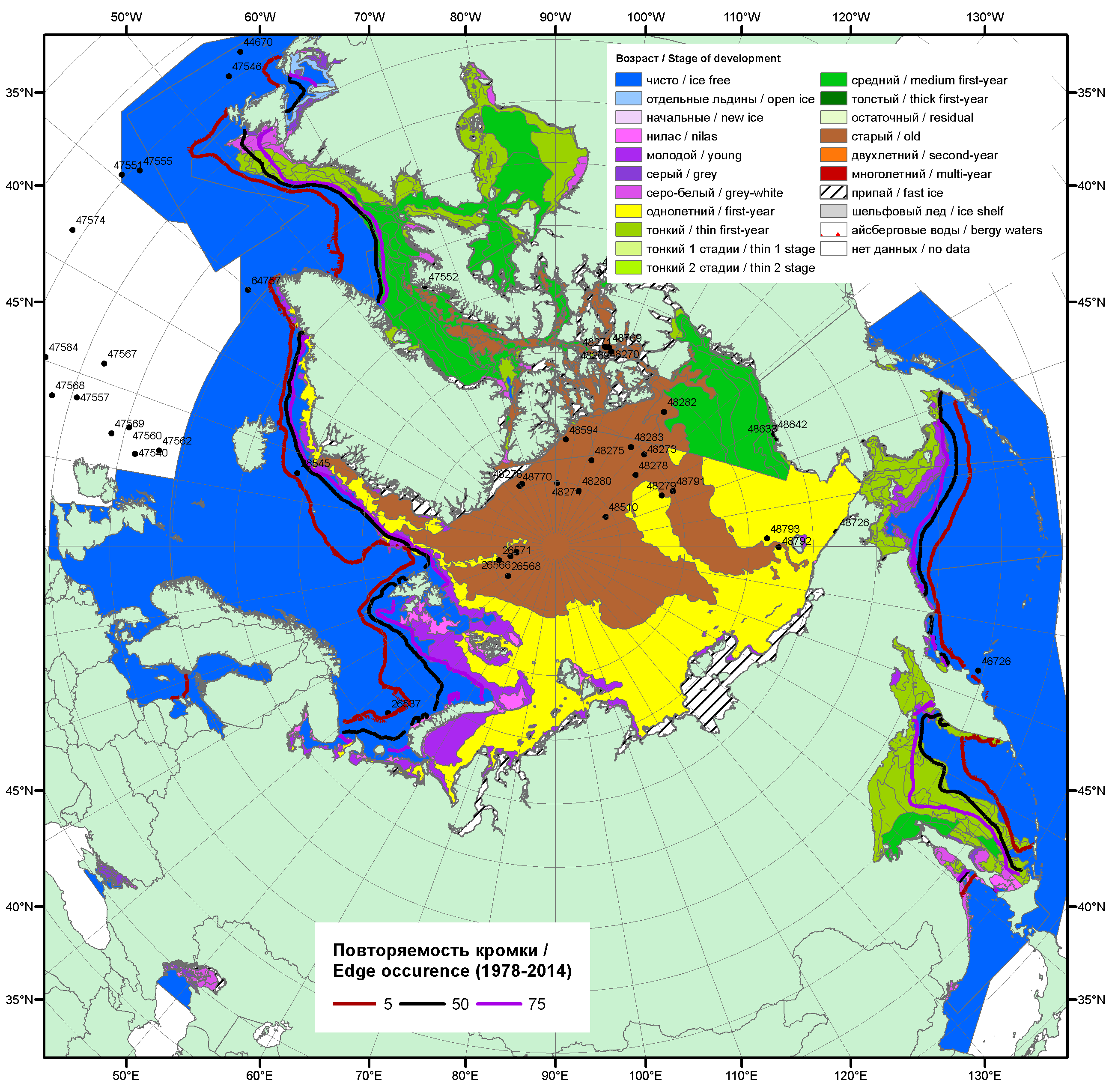 Рисунок 1а – Обзорная ледовая карта СЛО за 06.02.2017 - 14.02.2017 г. на основе ледового анализа ААНИИ (14.02), НИЦ «Планета» (06.02), Канадской ледовой службы (06.02), Национального ледового центра США (02.09) положение метеорологический дрейфующих буев IABP и Argos на 14.02.2017T1200+00 и повторяемость кромки за 06-10.02 за период 1979-2012 гг. по наблюдениям SSMR-SSM/I-SSMIS (алгоритм NASATEAM).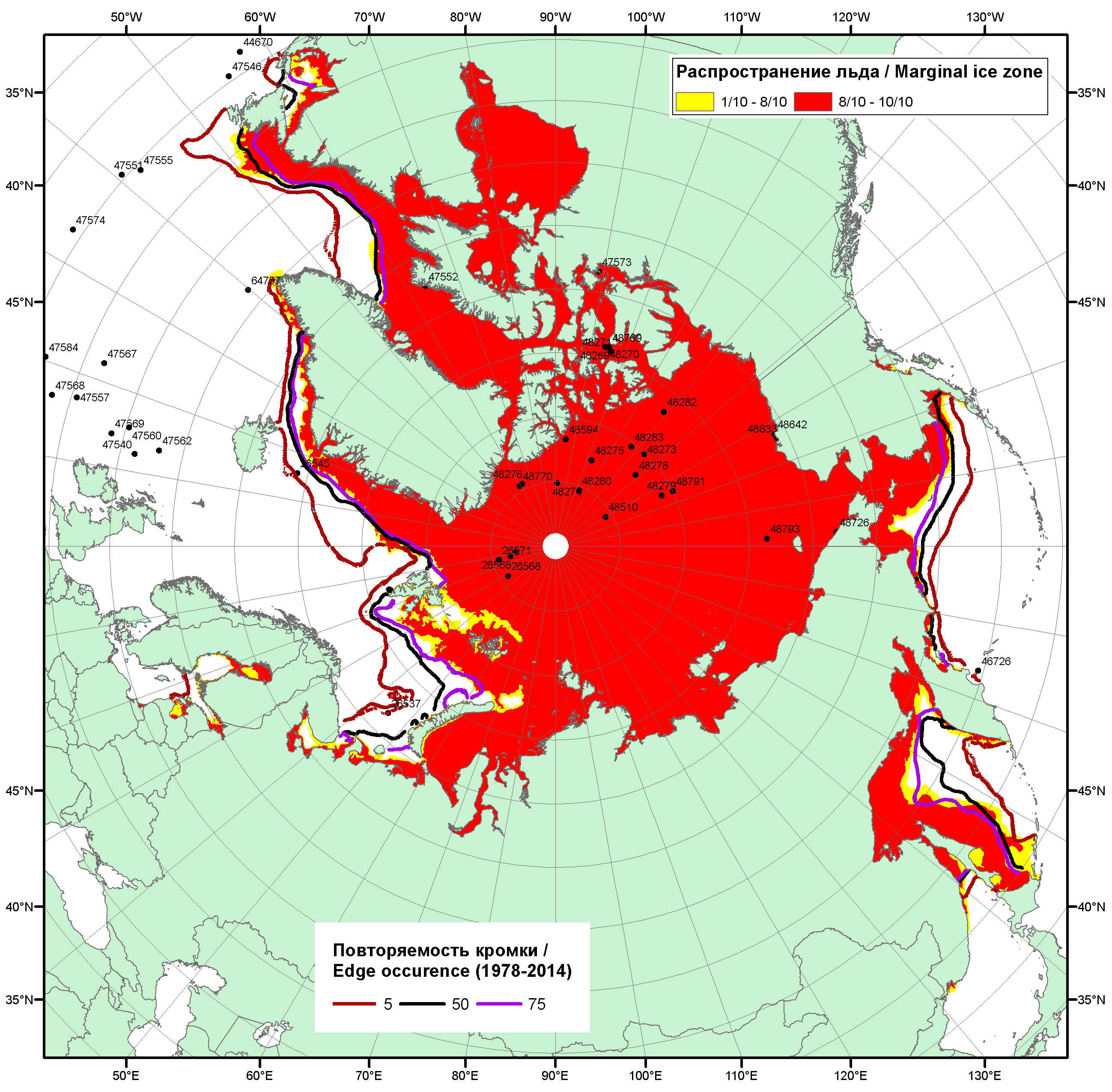 Рисунок 1б – Положение кромки льда и зон разреженных (<8/10) и сплоченных (≥8/10) льдов СЛО за 13.02.2017 г. на основе ледового анализа Национального Ледового Центра США, положение метеорологический дрейфующих буев IABP и Argos на 14.02.2017T1200+00 и повторяемость кромки за 11-15.02 за период 1979-2012 гг. по наблюдениям SSMR-SSM/I-SSMIS (алгоритм NASATEAM)Рисунок 2 – Обзорная ледовая карта СЛО за 06.02 - 14.02.2017 г. и аналогичные периоды 2007-2016 гг. на основе ледового анализа ААНИИ, Канадской ледовой службы и Национального ледового центра США.Рисунок 3 – Поля распределения средневзвешенной толщины льда на основе совместной модели морского льда – океана ACNFS (HYCOM/NCODA/CICE) 14.02 за 2012-2017 гг. Таблица 1 – Динамика изменения значений ледовитости по сравнению с предыдущей неделей для морей Северной полярной области за 06 – 12.02.2017 г. по данным наблюдений SSMR-SSM/I-SMISТаблица 2 - Медианные значения ледовитости для Северной полярной области, 3-х меридиональных секторов и моря СМП за текущие 30 и 7-дневные интервалы и её аномалии от 2012-2016 гг. и интервалов 2007-2017 гг. и 1978-2017 гг. по данным наблюдений SSMR-SSM/I-SSMIS, алгоритмы NASATEAMСеверная полярная областьСектор 45°W-95°E (Гренландское - Карское моря)Сектор 95°E-170°W (моря Лаптевых - Чукотское, Берингово, Охотское)Сектор 170°W-45°W (море Бофорта и Канадская Арктика)Северный Ледовитый океанМоря СМП (моря Карское-Чукотское)Таблица 3 – Экстремальные и средние значения ледовитости для Северной полярной области, 3 меридиональных секторов и моря СМП за текущий 7-дневный интервал по данным наблюдений SSMR-SSM/I-SSMIS, алгоритмы NASATEAMСеверная полярная областьСектор 45°W-95°E (Гренландское - Карское моря)Сектор 95°E-170°W (моря Лаптевых - Чукотское, Берингово, Охотское)Сектор 170°W-45°W (море Бофорта и Канадская Арктика)Северный Ледовитый океанМоря СМП (моря Карское-Чукотское)Рисунок 4 – Ежедневные оценки сезонного хода ледовитости для Северной Полярной Области и трех меридиональных секторов за период 26.10.1978 - 12.02.2017 по годам на основе расчетов по данным SSMR-SSM/I-SSMIS, алгоритмы NASATEAM: а) Северная полярная область, б) сектор 45°W-95°E (Гренландское – Карское моря), в) сектор 95°E-170°W (моря Лаптевых – Чукотское и Берингово, Охотское), г) сектор 170°W-45°W (море Бофорта и Канадская Арктика), д) Северный Ледовитый океан, е) Северный морской путь (Карское - Чукотское моря).Рисунок 5 – Медианные распределения сплоченности льда за текущие 7 и 30-дневные промежутки и её разности относительно медианного распределения за те же месяца за периоды 1979-2017 (центр) и 2007-2017 гг. (справа) на основе расчетов по данным SSMR-SSM/I-SSMIS, алгоритмы NASATEAM.Южный океан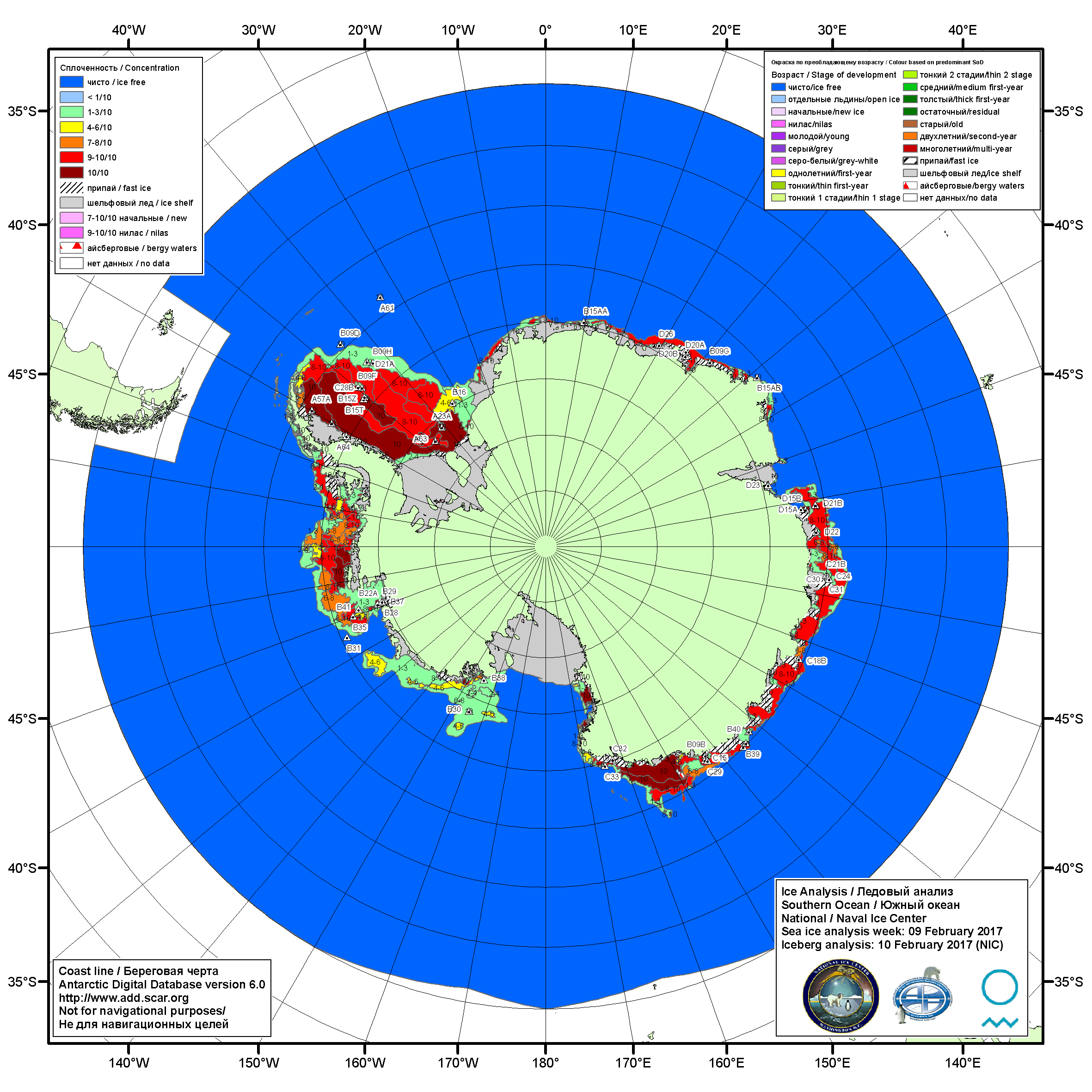 Рисунок 6а – Ледовая карта Южного океана (цветовая окраска по общей сплоченности) и расположение крупных айсбергов на основе информации совместного ледового анализа НЛЦ США, ААНИИ и НМИ (Норвегия) за 09.02.2017.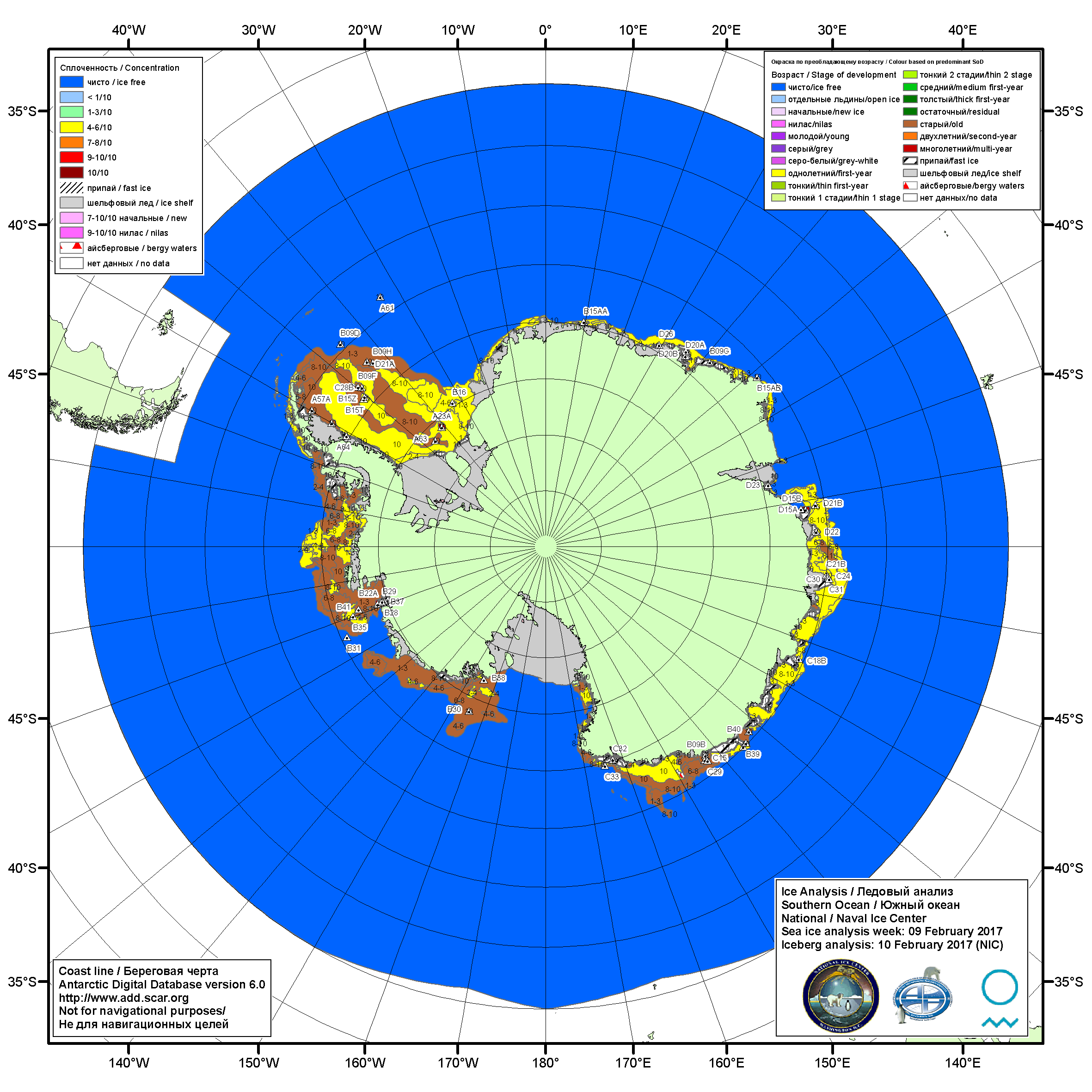 Рисунок 6б – Ледовая карта Южного океана (цветовая окраска по возрасту) и расположение крупных айсбергов на основе информации совместного ледового анализа НЛЦ США, ААНИИ и НМИ (Норвегия) за 09.02.2017.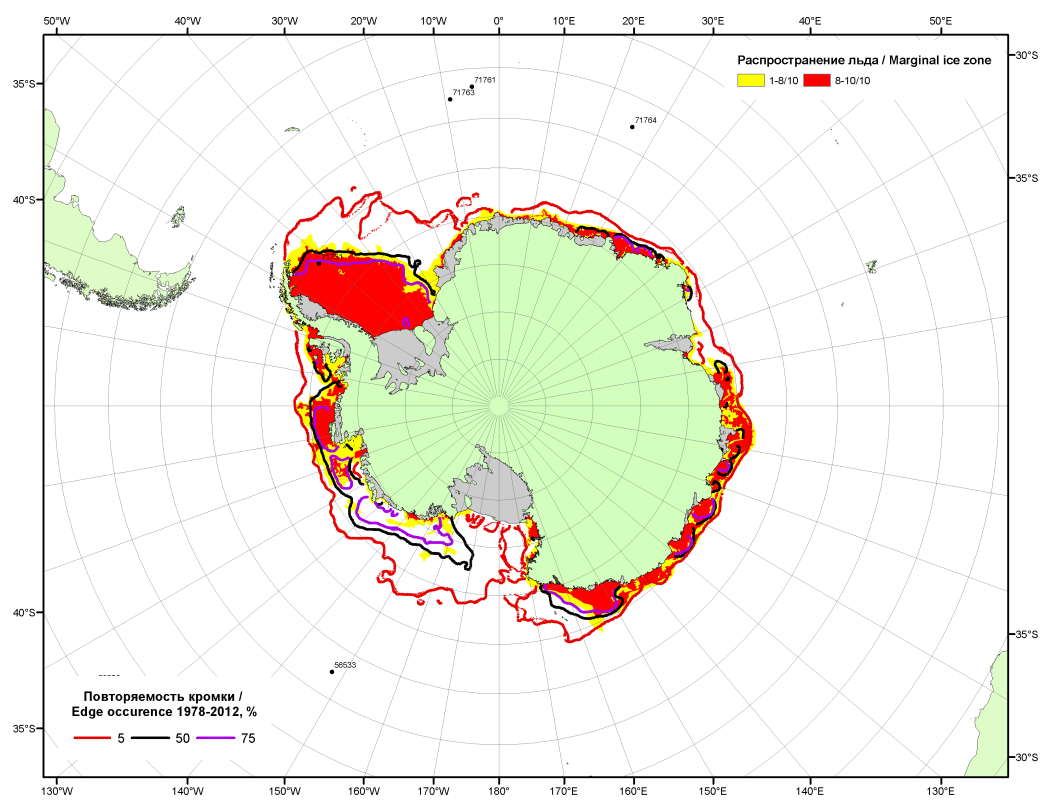 Рисунок 6в – Положение кромки льда и зон разреженных (<8/10) и сплоченных (≥8/10) льдов Южного океана за 13.02.2017 г. на основе ледового анализа Национального Ледового Центра США, положение метеорологический дрейфующих буев IABP и Argos на 14.02.2017T1200+00 и повторяемость кромки за 11-15.02 за период 1979-2014 гг. по наблюдениям SSMR-SSM/I-SSMIS (алгоритм NASATEAM)Рисунок 7 – Ежедневные оценки сезонного хода ледовитости Южного Океана и меридиональных секторов за период 26.10.1978 – 12.02.2017 по годам на основе расчетов по данным SSMR-SSM/I-SSMIS, алгоритм NASATEAM: а) Южный Океан, б) Атлантический сектор (60°W-30°E, море Уэдделла), в) Индоокеанский сектор (30°E-150°E, моря Космонавтов, Содружества, Моусона), г) Тихоокеанский сектор (150°E-60°W, моря Росса, Беллинсгаузена) Рисунок 8 – Медианные распределения общей сплоченности льда за текущие 7 и 30-дневные промежутки (слева) и её разности относительно медианного распределения за тот же месяц за периоды 1978-2017 (центр) и 2007-2017 гг. (справа) на основе расчетов по данным SSMR-SSM/I-SSMIS, алгоритм NASATEAMТаблица 4 – Динамика изменения значений ледовитости по сравнению с предыдущей неделей для морей Южного океана за 06 - 12.02.2017 г. по данным наблюдений SSMR-SSM/I-SSMISТаблица 5 - Медианные значения ледовитости для Южного океана и 3 меридиональных секторов за текущие 30 и 7-дневные интервалы и её аномалии от 2012-2016 гг. и интервалов 2007-2017 гг. и 1978-2017 гг. по данным наблюдений SSMR-SSM/I-SSMIS, алгоритм NASATEAMЮжный ОкеанАтлантический сектор (60°W-30°E, море Уэдделла)Индоокеанский сектор (30°E-150°E, моря Космонавтов, Содружества, Моусона)Тихоокеанский сектор (150°E-60°W, моря Росса, Беллинсгаузена)Таблица 6 – Экстремальные значения ледовитости для Южного океана и 3 меридиональных секторов за текущий 7-дневный интервал по данным наблюдений SSMR-SSM/I-SSMIS, алгоритм NASATEAMЮжный ОкеанАтлантический сектор (60°W-30°E, море Уэдделла)Индоокеанский сектор (30°E-150°E, моря Космонавтов, Содружества, Моусона)Тихоокеанский сектор (150°E-60°W, моря Росса, Беллинсгаузена)Приложение 1 – Статистические значения ледовитостей по отдельным акваториям Северной Полярной Области и Южного океанаТаблица 7 – Средние, аномалии среднего и экстремальные значения ледовитостей для Северной полярной области и её отдельных акваторий за текущие 7-дневный (неделя) и 30-дневный промежутки времени по данным наблюдений SSMR-SSM/I-SSMIS, алгоритм NASATEAM за период 1978-2017 гг.06-12.0213.01-12.02Таблица 8 – Средние, аномалии среднего и экстремальные значения ледовитостей для Южного океана и его отдельных акваторий за текущие 7-дневный (неделя) и 30-дневный промежутки времени по данным наблюдений SSMR-SSM/I-SSMIS, алгоритм NASATEAM за период 1978-2017 гг.06-12.0213.01-12.02Таблица 9 – Динамика изменения значений ледовитости по сравнению с предыдущей неделей для морей Северной полярной области и Южного океана за текущий 7-дневный (неделя) промежуток времени по данным наблюдений SSMIS06-12.0206-12.0206-12.0206-12.0206-12.0206-12.0206-12.02Характеристика исходного материала и методика расчетовДля иллюстрации ледовых условий Арктического региона представлены совмещенные региональные карты ААНИИ, ГМЦ России, ледовой службы Германии (BSH), Канадской ледовой службы – КЛС и Национального ледового центра США - НЛЦ. Совмещение карт выполнено путем перекрытия слоев (ААНИИ, слой #1), (региональная карта НЛЦ, слой #1), (ГМЦ России, слой #1), (BSH, слой #1) -> (КЛС, слой #2)  –> (обзорная карта НЛЦ, слой #3). Как результат, карты ААНИИ характеризуют ледовые условия морей Гренландского…Бофорта и Охотского, карты ГМЦ России – Азовского, Каспийского и Белого, карты НЛЦ – Берингова моря, карты BSH – Балтийского карты КЛС - морей Бофорта, Канадского архипелага, Баффина, Девисова пролива, Лабрадор, Св. Лаврентия, а НЛЦ - Арктического Бассейна, Линкольна,  южной части Гренландского моря, а также в летний период – моря Бофорта, Чукотское и Берингово (при этом полный охват карт НЛЦ – вся акватория СЛО и субполярные моря). Для построения совмещенных карт используется архив данных в обменном формате ВМО СИГРИД3 Мирового центра данных по морскому льду (МЦД МЛ). В пределах отдельного срока выборка карт из архива проводилась по критериям близости карт к сроку выпуска карты ААНИИ с максимальным интервалом времени между картами до 7 суток (день недели выпуска карт ААНИИ и ГМЦ России– каждая среда, BSH – каждый понедельник, КЛС – каждый вторник, НЛЦ – 1 раз в 2 недели по вторникам для циркумполярных карт и понедельник – четверг для региональных карт). Для иллюстрации полей толщин льда СЛО использованы ежедневные данные по распределению средневзвешенной толщины льда численной модели ACNFS. Численная модель ACNFS имеет пространственное разрешение 1/12° и является совместной моделью морского льда – океана диагностики и краткосрочного прогнозирования состояния ледяного покрова  всех акваторий Северного полушария севернее 40 с.ш. В модели ACNFS используется ледовый блок CICE (Hunke and Lipscomb, 2008), совмещенный с  моделью океана HYCOM (Metzger et al., 2008, 2010). Атмосферный форсинг включает поля приземных метеопараметров и радиационного баланса поверхности. Исходная ледовая информация, используемая для расчетов по модели, включают данные альтиметра, ТПО, сплоченность, профиля температуры и солёности воды.Для иллюстрации ледовых условий Южного океана, а также Северной Полярной области за последние сутки используются ежедневные циркумполярные ледовые информационные продукты НЛЦ США по оценке расположения кромки льда и ледяных массивов - MIZ (Marginal Ice Zone). Для цветовой окраски карт использован стандарт ВМО (WMO/Td. 1215) для зимнего (по возрасту) и летнего (по общей сплоченности) периодов. Следует также отметить, что в зонах стыковки карт ААНИИ, ГМЦ России, КЛС и НЛЦ наблюдается определенная несогласованность границ и характеристик ледовых зон вследствие ряда различий в ледовых информационных системах подготавливающих служб (карты для Балтийского моря представлены только BSH или ААНИИ). Однако, данная несогласованность несущественна для целей интерпретации ледовых условий в рамках настоящего обзора. Для получения оценок ледовитости (extent) и приведенной ледовитости – площади льда (area) отдельных секторов, морей, частей морей Северной полярной области и Южного океана и климатического положения кромок заданной повторяемости на основе данных спутниковых систем пассивного микроволнового зондирования SSMR-SSM/I-SSMIS-AMSR2 в МЦД МЛ ААНИИ принята следующая технология расчетов:источник данных – архивные (Cavalieri et al., 2008, Meier et al., 2006) и квазиоперативные (Maslanik and Stroeve, 1999) c задержкой 1-2 дня ежедневные матрицы (поля распределения) оценок общей сплоченности Северной (севернее 45° с.ш.) и Южной (южнее 50° с.ш.) Полярных областей на основе обработанных по алгоритму NASATEAM данных многоканальных микроволновых радиометров SSMR-SSM/I-SSMIS ИСЗ NIMBUS-7 и DMSP за период с 26.10.1978 г. по настоящий момент времени, копируемые с сервера НЦДСЛ;источник данных – ежедневные матрицы (поля распределения) оценок общей сплоченности Северной и Южной полярной областей на основе обработанных по алгоритму Bootstrap данных многоканального микроволнового радиометра AMSR2 ИСЗ GCOM-W1(SHIZUKU) за период с 01.07.2012 г. по настоящий момент времени, предоставленные Японским космическим агентством (provided by JAXA);область расчета – Северная и Южная Полярные области и их регионы с использованием масок океан/суша НЦДСЛ (http://nsidc.org/data/polar_stereo/tools_masks.html);границы используемых масок расчета отдельных меридиональных секторов, морей, частей морей Северной полярной области и Южного океана представлены на рисунках П1 – П2, не совпадают с используемыми в НЦДСЛ масками для отдельных акваторий Мирового океана и основаны на номенклатуре ААНИИ для морей Евразийского шельфа (Гренландское - Чукотское), Атласе Северного ледовитого океана (1980) и Атласе океанов (1980) издательства ГУНИО МО.вычислительные особенности расчета – авторское программное обеспечение ААНИИ с сохранением точности расчетов и оценке статистических параметров по гистограмме распределения и свободно-распространяемое программное обеспечение GDAL для векторизации полей климатических параметров;Исходная информация в формате ВМО СИГРИ3 доступна на сервере МЦД МЛ по адресам http://wdc.aari.ru/datasets/d0004 (карты ААНИИ), http://wdc.aari.ru/datasets/d0031 (карты КЛС), http://wdc.aari.ru/datasets/d0032 (карты НЛЦ), ), http://wdc.aari.ru/datasets/d0033  (карты ГМЦ России) и ), http://wdc.aari.ru/datasets/d0035 (карты BSH).   В графическом формате PNG совмещенные карты ААНИИ-КЛС-НЛЦ доступны по адресу http://wdc.aari.ru/datasets/d0040. Результаты расчетов ледовитости Северной, Южной полярных областей, их отдельных меридиональных секторов, морей и частей морей доступны на сервере МЦД МЛ ААНИИ в каталогах соответственно http://wdc.aari.ru/datasets/ssmi/data/north/extent/ и http://wdc.aari.ru/datasets/ssmi/data/south/extent/.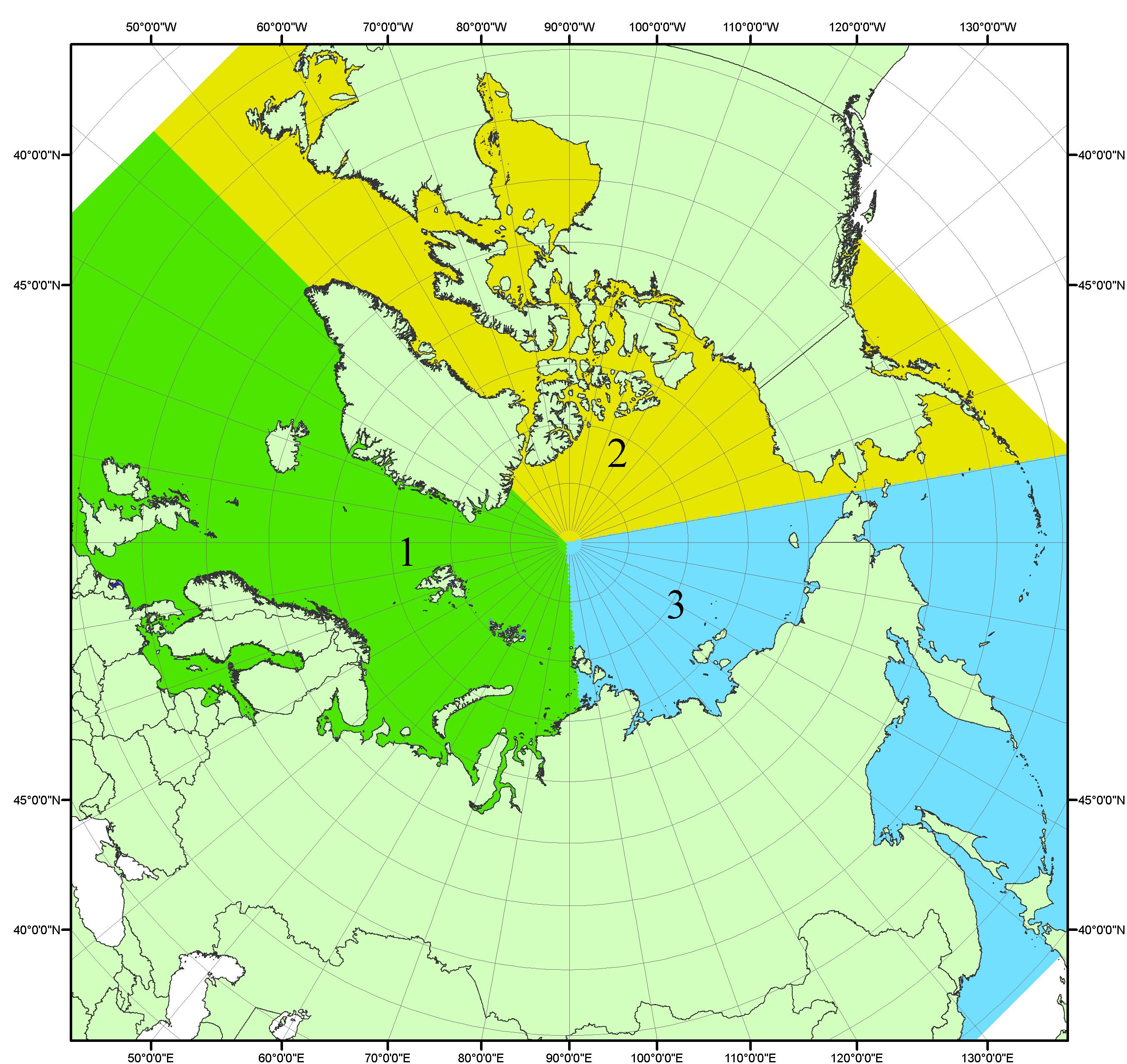 Рисунок П1 – Секторальное деление северной полярной области. 1 - Сектор 45°W-95°E (Гренландское - Карское моря); 2 - Сектор 170°W-45°W (море Бофорта и Канадская Арктика); 3 - Сектор 95°E-170°W (моря Лаптевых - Чукотское, Берингово, Охотское, Японское)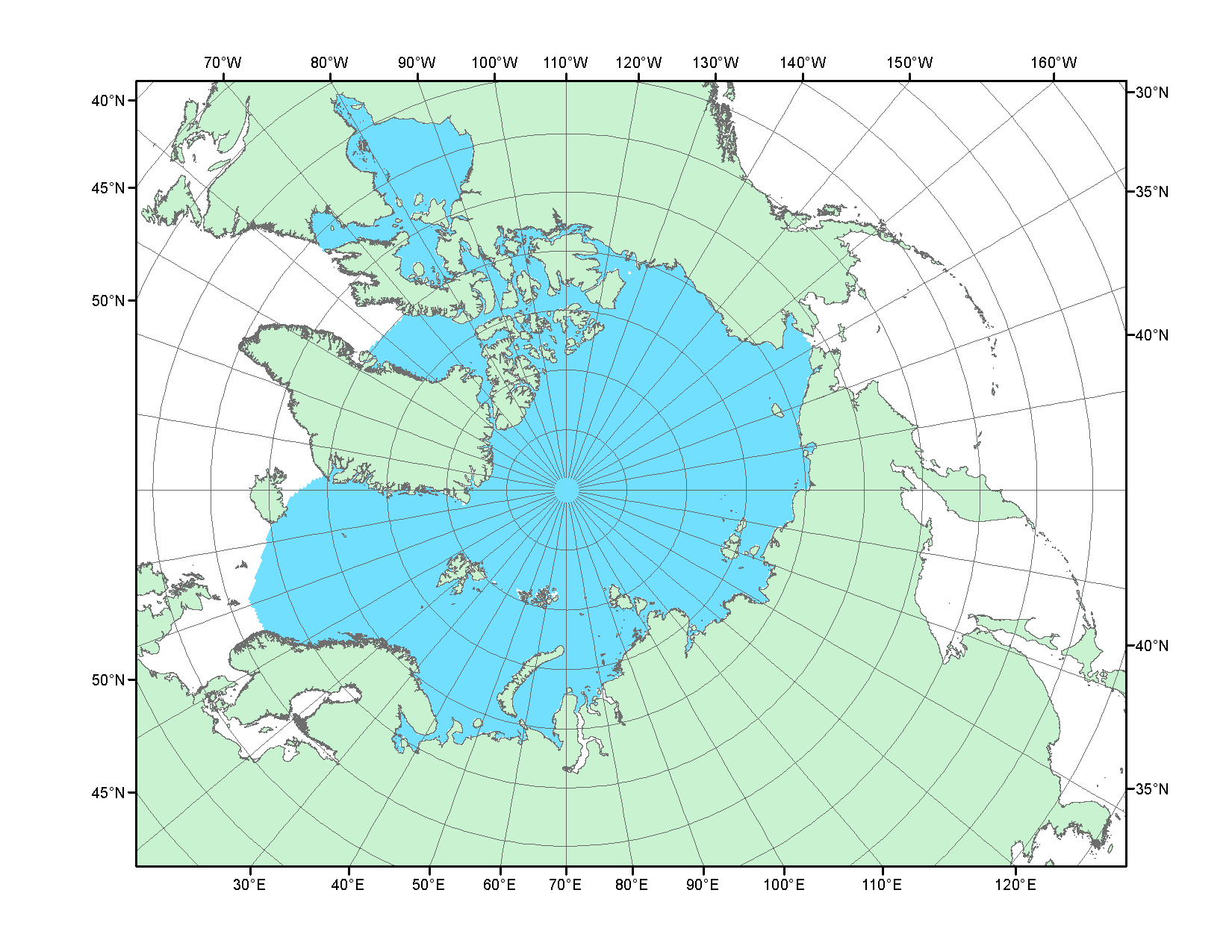 Рисунок П2 – Северный ледовитый океан в официальных границах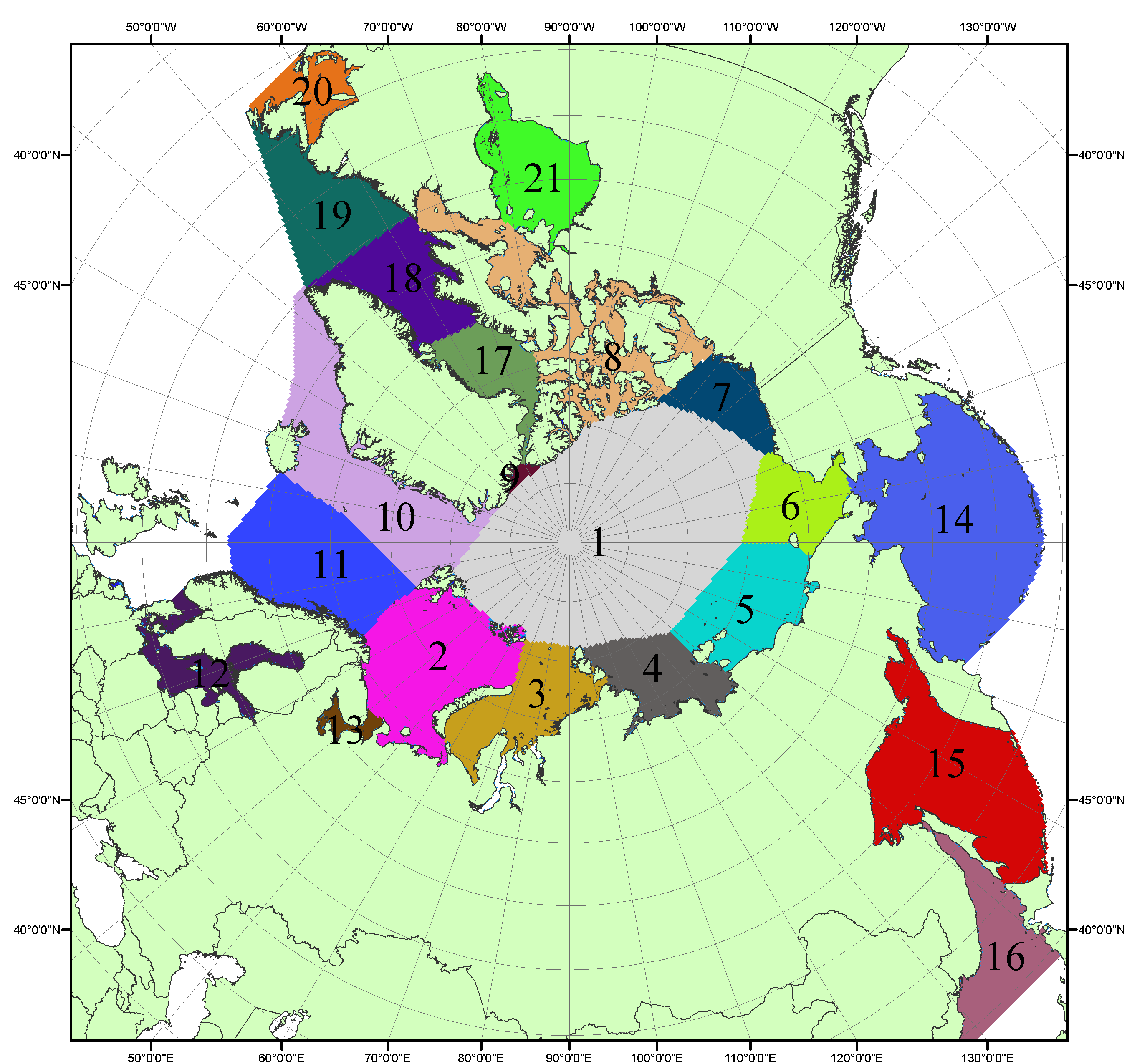 Рисунок П3 – Моря северной полярной области. 1 – Арктический бассейн; 2- Баренцево море; 3 – Карское море; 4 – море Лаптевых; 5 - Восточно-Сибирское море; 6 – Чукотское море; 7 – море Бофорта; 8 – Канадский архипелаг; 9 – море Линкольна; 10 – Гренландское море; 11 – Норвежское море; 12 – Балтийское море; 13 – Белое море; 14 – Берингово море; 15 – Охотское море; 16 – Японское море; 17 – море Баффина; 18 – Дейвисов пролив; 19 – море Лабрадор; 20 – залив Святого Лаврентия; 21 – Гудзонов залив.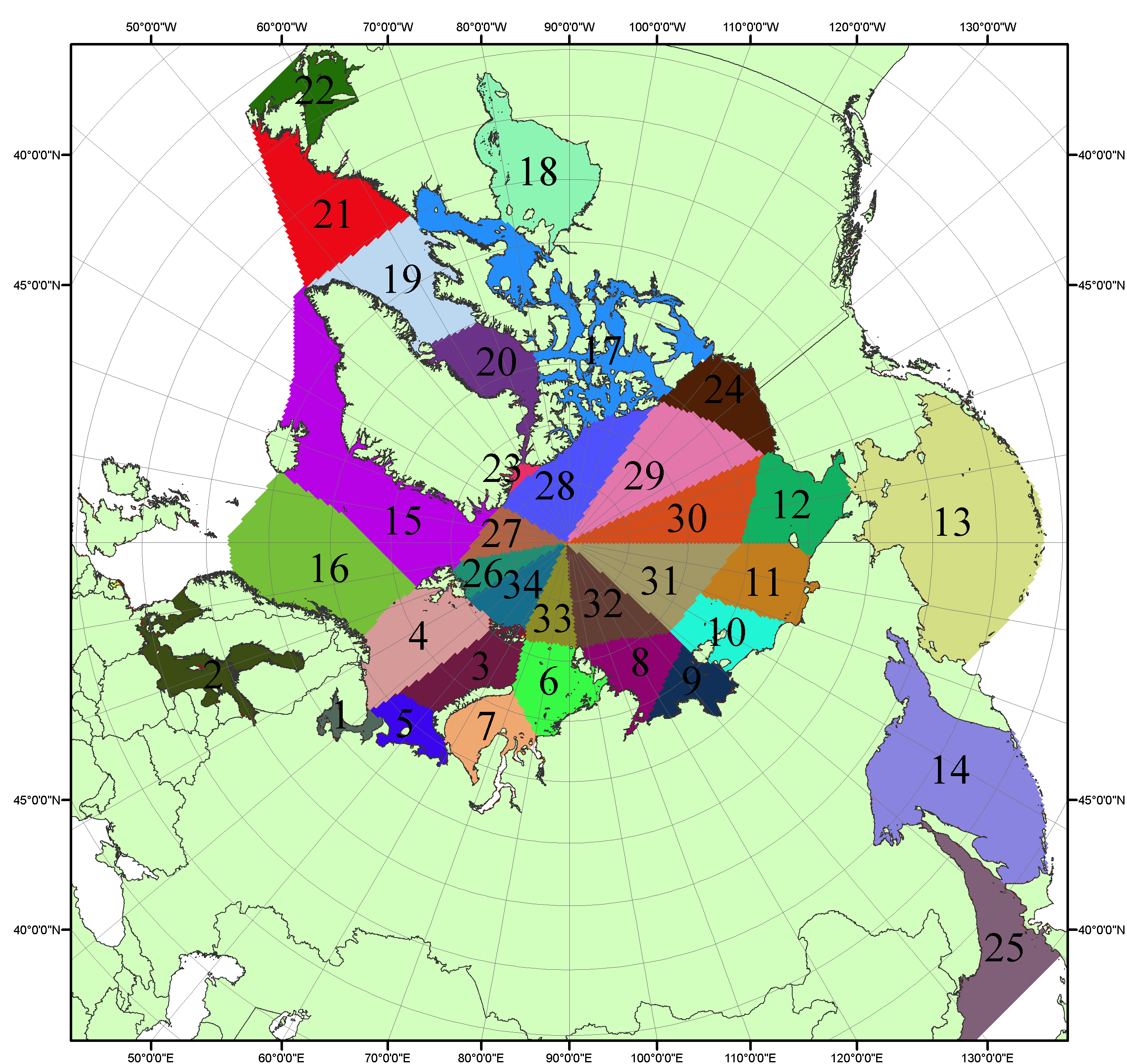 Рисунок П4 – Сектора и моря северной полярной области. 1 - Белое море; 2- Балтийское море; 3 – Баренцево море (СВ); 4 – Баренцево море (З); 5 - Баренцево море (ЮВ); 6 – Карское море (СВ); 7 – Карское море (ЮЗ); 8 – море Лаптевых (В); 9 – море Лаптевых (З); 10 – Восточно-Сибирское море (З); 11 – Восточно-Сибирское море (В); 12 –Чукотское море; 13 –Берингово море; 14 – Охотское море; 15 –Гренландское море; 16 – Норвежское море; 17 – Канадский архипелаг; 18 – Гудзонов залив; 19 – Дейвисов пролив; 20 - море Баффина; 21 – море Лабрадор; 22 - залив Святого Лаврентия; 23 - море Линкольна; 24 - море Бофорта; 25 - Японское море; 26 - сектор АО (30°з.д. – 10°в.д.); 27 – сектор АО (10°в.д. – 30°в.д.); 28 - сектор АО (30°в.д. – 65°в.д.); 29 - сектор АО (65°в.д. – 96°в.д.);30 - сектор АО (96°в.д. – 140°в.д.);31 - сектор АО (140°в.д. – 180°в.д.); 32 - сектор АО (180°в.д. – 156°з.д.); 33 - сектор АО (156°з.д. – 123°з.д.); 34 - сектор АО (123°з.д. – 30°з.д.).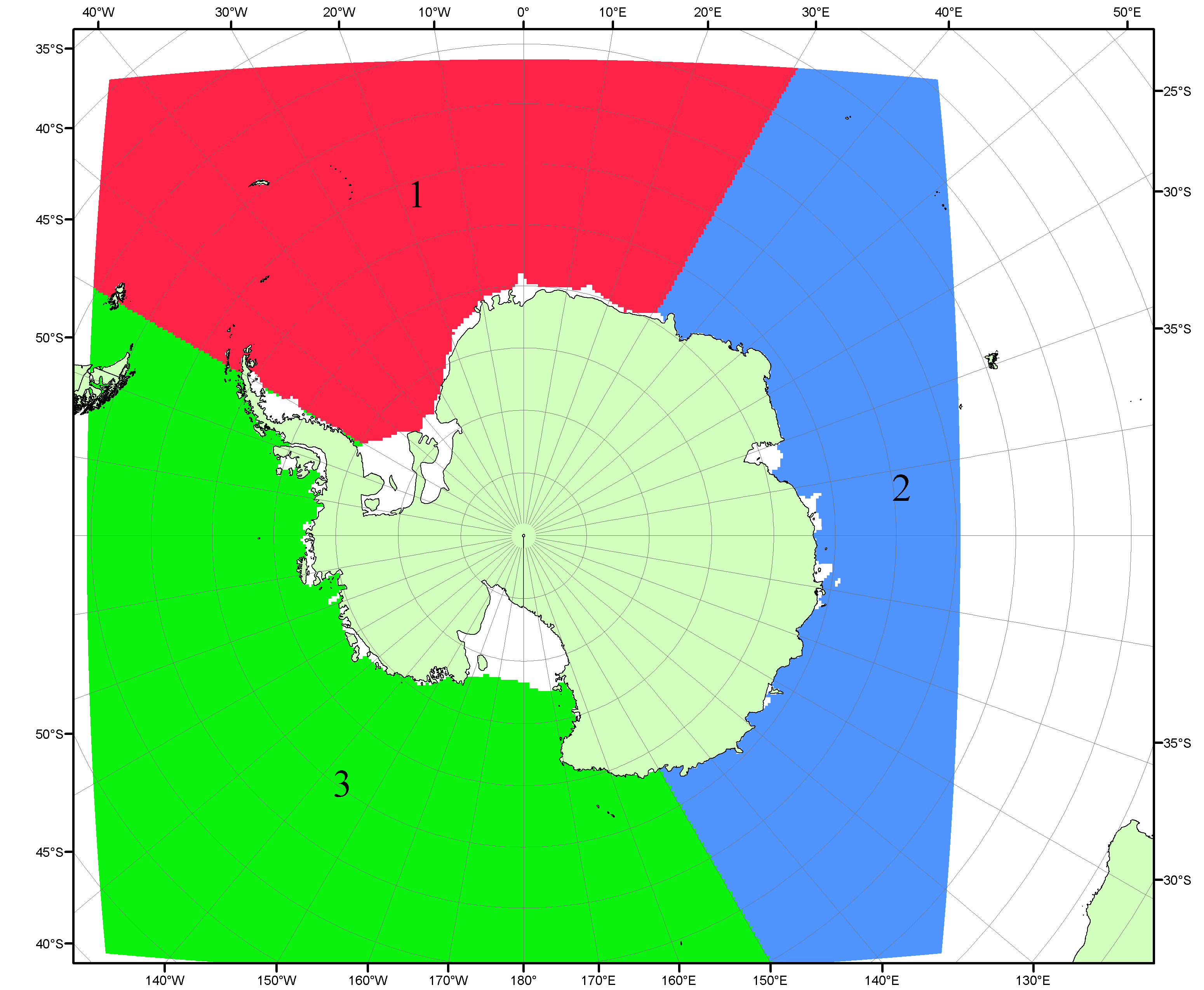 Рисунок П5 – Секторальное деление Южного океана. 1 - Атлантический сектор (60°W-30°E, море Уэдделла); 2 - Индоокеанский сектор (30°E-150°E, моря Космонавтов, Содружества, Моусона); 3 - Тихоокеанский сектор (150°E-60°W, моря Росса, Беллинсгаузена)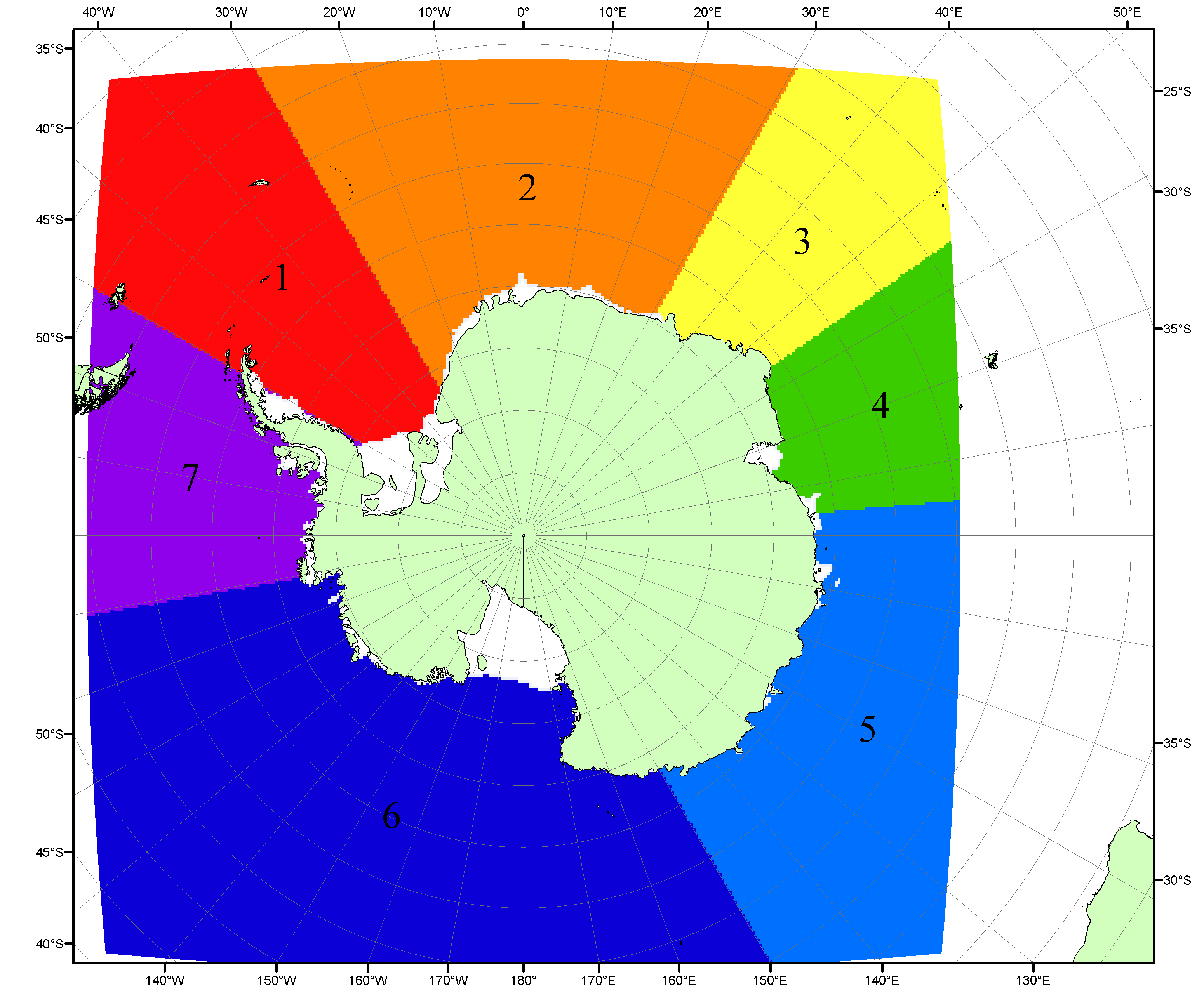 Рисунок П6 – Моря Южного океана. 1 – Западная часть моря Уэдделла; 2- Восточная часть моря Уэдделла; 3 – Море Космонавтов; 4 – море Содружества; 5 – море Моусона; 6 – море Росса; 7 – Море Беллинсгаузена.Список источников1. Атлас океанов. Северный Ледовитый океан. – 1980. М: Изд. ГУНИО МО СССР ВМФ – 184 с.2. Атлас океанов. Термины. Понятия. Справочные таблицы. - Изд. ВМФ МО СССР.-1980.3. Границы океанов и морей. – 1960. Л.: Изд. ГУНИО ВМФ. – 51 с.4. Andersen, S., R. Tonboe, L. Kaleschke, G. Heygster, and L. T. Pedersen, Intercomparison of passive microwave sea ice concentration retrievals over the high-concentration Arctic sea ice.// J. Geophys. Res. – 2007. – Vol. 112. C08004, doi:10.1029/2006JC003543.5. Cavalieri, D., C. Parkinson, P. Gloersen, and H. J. Zwally. 1996, updated 2008. Sea Ice Concentrations from Nimbus-7 SMMR and DMSP SSM/I Passive Microwave Data, [1978.10.26 – 2007.12.31]. Boulder, Colorado USA: National Snow and Ice Data Center. Digital media.6. Meier, W., F. Fetterer, K. Knowles, M. Savoie, M. J. Brodzik. 2006, updated quarterly. Sea Ice Concentrations from Nimbus-7 SMMR and DMSP SSM/I Passive Microwave Data, [2008.01.01 – 2008.03.25]. Boulder, Colorado USA: National Snow and Ice Data Center. Digital media.7. Maslanik, J., and J. Stroeve. 1999, updated daily. Near-Real-Time DMSP SSM/I-SSMIS Daily Polar Gridded Sea Ice Concentrations, [2008.03.26 – present moment]. Boulder, Colorado USA: National Snow and Ice Data Center. Digital media.8. Ice Chart Colour Code Standard. - JCOMM Technical Report Series No. 24, 2004, WMO/TD-No.1215. (http://jcomm.info/index.php?option=com_oe&task=viewDocumentRecord&docID=4914)9. JAXA GCOM-W1 ("SHIZUKU") Data Providing Service - http://gcom-w1.jaxa.jp/index.html 10. ACNFS on Internet - http://www7320.nrlssc.navy.mil/hycomARC 11. Posey, P.G., E.J. Metzger, A.J. Wallcraft, O.M Smedstad and M.W. Phelps, 2010: Validation of the 1/12° Arctic Cap Nowcast/Forecast System (ACNFS). Naval Report NRL/MR/7320-10-9287, Stennis Space Center, MS.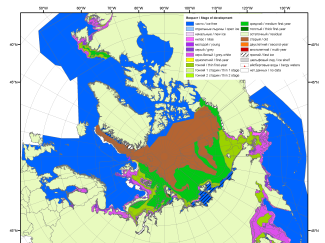 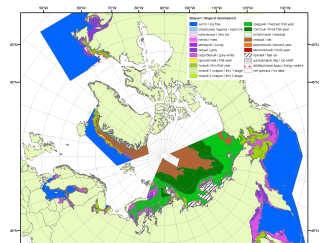 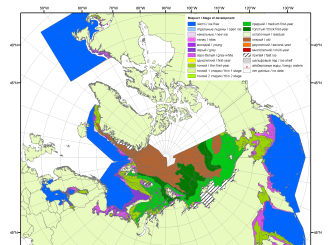 200720102011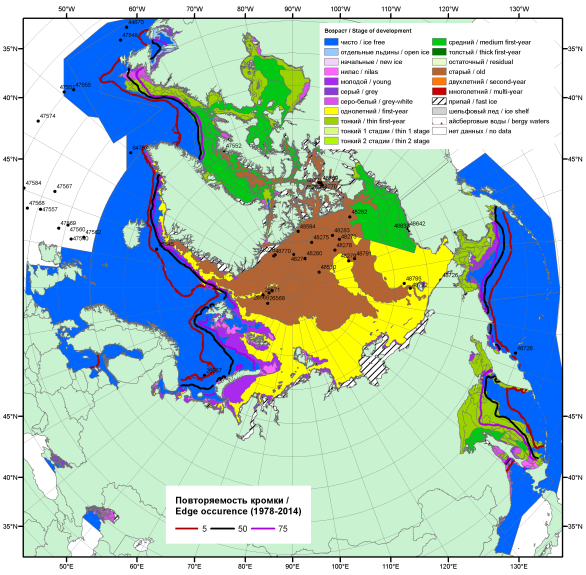 20172017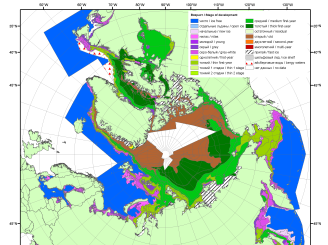 20172017201220172017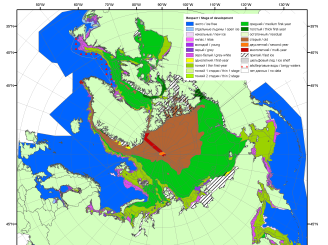 201720172013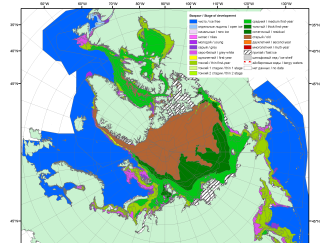 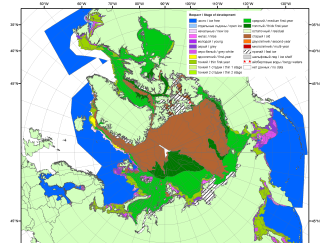 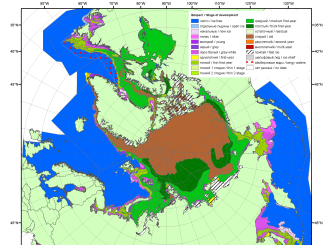 201620152014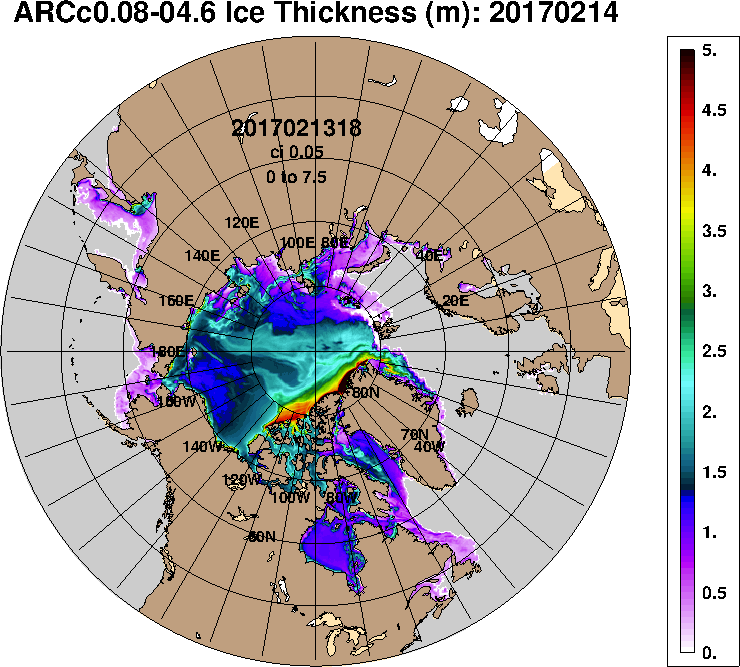 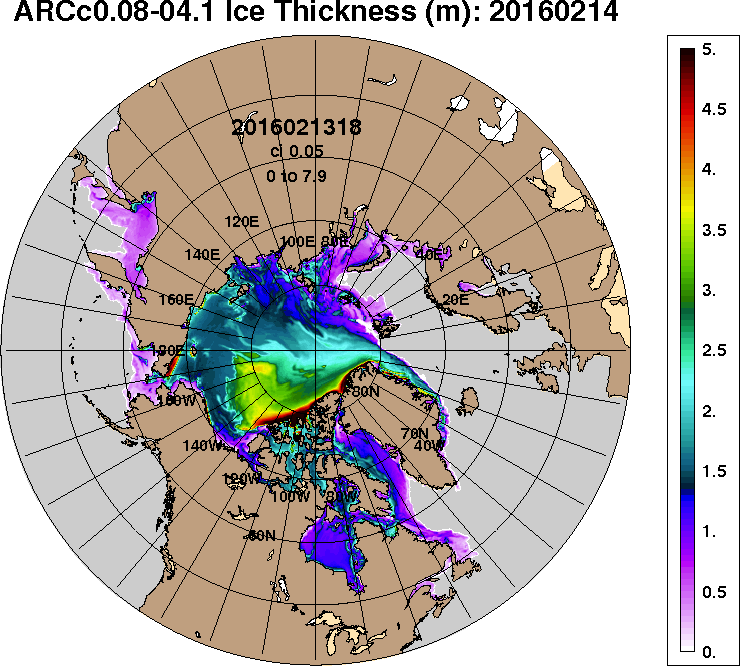 2017-02-142016-02-14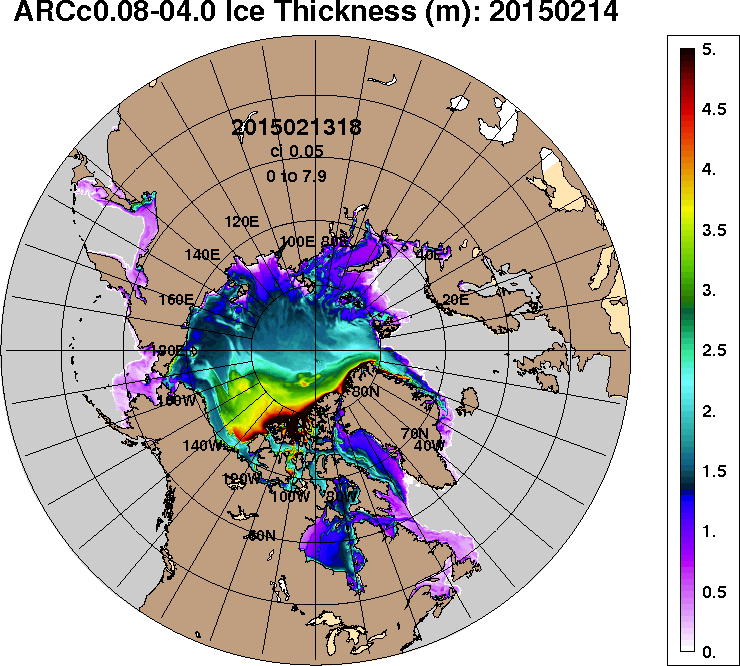 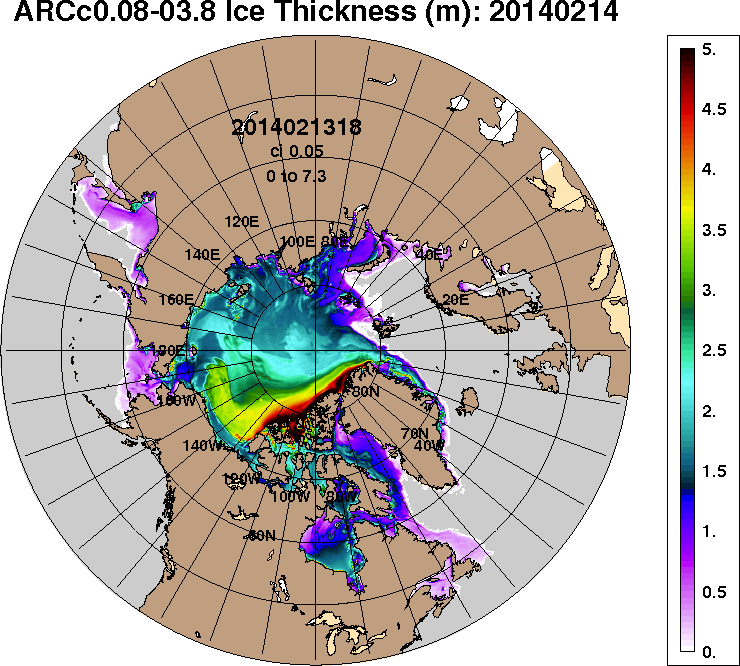 2015-02-142014-02-14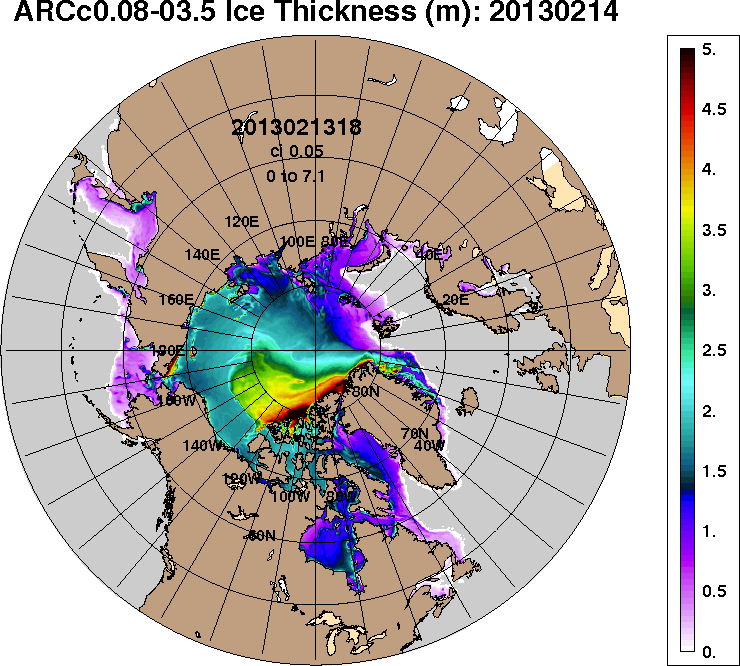 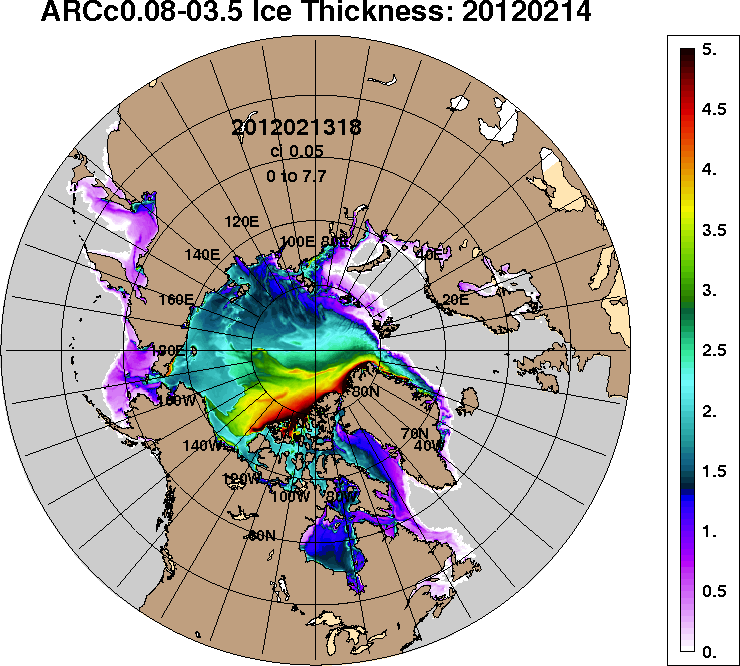 2013-02-142012-02-14РегионСеверная полярная областьСектор 45°W-95°E (Гренландское - Карское моря)Сектор 95°E-170°W (моря Лаптевых - Чукотское, Берингово, Охотское)Сектор 170°W-45°W (море Бофорта и Канадская Арктика)Северный Ледовитый океанМоря СМП (моря Карское-Чукотское)Разность91.2-37.9-64.8193.8-56.719.6тыс.кв.км/сут.13.0-5.4-9.327.7-8.12.8МесяцS, тыс. км2Аномалии, тыс км2/%Аномалии, тыс км2/%Аномалии, тыс км2/%Аномалии, тыс км2/%Аномалии, тыс км2/%Аномалии, тыс км2/%Аномалии, тыс км2/%МесяцS, тыс. км22012 г2013 г2014 г2015 г2016 г2007-2017гг1978-2017гг13.01-12.0213589.7-380.6-576.6-443.0-415.7-294.1-483.2-1226.413.01-12.0213589.7-2.7-4.1-3.2-3.0-2.1-3.4-8.306-12.0213917.2-380.4-576.2-324.3-425.6-267.1-483.4-1237.506-12.0213917.2-2.7-4.0-2.3-3.0-1.9-3.4-8.2МесяцS, тыс. км2Аномалии, тыс км2/%Аномалии, тыс км2/%Аномалии, тыс км2/%Аномалии, тыс км2/%Аномалии, тыс км2/%Аномалии, тыс км2/%Аномалии, тыс км2/%МесяцS, тыс. км22012 г2013 г2014 г2015 г2016 г2007-2017гг1978-2017гг13.01-12.022746.5-48.0-375.9-360.9-560.6-223.3-367.4-808.513.01-12.022746.5-1.7-12.0-11.6-17.0-7.5-11.8-22.706-12.022847.561.4-347.3-220.6-530.5-81.3-321.2-769.806-12.022847.52.2-10.9-7.2-15.7-2.8-10.1-21.3МесяцS, тыс. км2Аномалии, тыс км2/%Аномалии, тыс км2/%Аномалии, тыс км2/%Аномалии, тыс км2/%Аномалии, тыс км2/%Аномалии, тыс км2/%Аномалии, тыс км2/%МесяцS, тыс. км22012 г2013 г2014 г2015 г2016 г2007-2017гг1978-2017гг13.01-12.024486.2-185.9-205.8-38.7234.8-131.5-95.8-234.113.01-12.024486.2-4.0-4.4-0.95.5-2.8-2.1-5.006-12.024556.5-369.4-272.3-13.2209.6-273.5-166.2-313.606-12.024556.5-7.5-5.6-0.34.8-5.7-3.5-6.4МесяцS, тыс. км2Аномалии, тыс км2/%Аномалии, тыс км2/%Аномалии, тыс км2/%Аномалии, тыс км2/%Аномалии, тыс км2/%Аномалии, тыс км2/%Аномалии, тыс км2/%МесяцS, тыс. км22012 г2013 г2014 г2015 г2016 г2007-2017гг1978-2017гг13.01-12.026357.0-146.85.5-43.4-89.960.8-19.9-183.813.01-12.026357.0-2.30.1-0.7-1.41.0-0.3-2.806-12.026513.2-72.345.5-90.5-104.687.74.3-154.106-12.026513.2-1.10.7-1.4-1.61.40.1-2.3МесяцS, тыс. км2Аномалии, тыс км2/%Аномалии, тыс км2/%Аномалии, тыс км2/%Аномалии, тыс км2/%Аномалии, тыс км2/%Аномалии, тыс км2/%Аномалии, тыс км2/%МесяцS, тыс. км22012 г2013 г2014 г2015 г2016 г2007-2017гг1978-2017гг13.01-12.0211199.723.0-270.9-269.6-517.6-138.1-280.0-666.913.01-12.0211199.70.2-2.4-2.4-4.4-1.2-2.4-5.606-12.0211283.9206.5-245.3-138.3-457.4-34.4-227.0-619.406-12.0211283.91.9-2.1-1.2-3.9-0.3-2.0-5.2МесяцS, тыс. км2Аномалии, тыс км2/%Аномалии, тыс км2/%Аномалии, тыс км2/%Аномалии, тыс км2/%Аномалии, тыс км2/%Аномалии, тыс км2/%Аномалии, тыс км2/%МесяцS, тыс. км22012 г2013 г2014 г2015 г2016 г2007-2017гг1978-2017гг13.01-12.022946.045.1-74.2-79.5-79.9-56.6-51.9-71.113.01-12.022946.01.6-2.5-2.6-2.6-1.9-1.7-2.406-12.023001.0206.0-19.1-24.6-24.9-10.32.6-16.306-12.023001.07.4-0.6-0.8-0.8-0.30.1-0.5МесяцМинимальное знач.Максимальное знач.Среднее знач.Медиана06-12.0213878.507.02.201716343.312.02.197915154.715278.5МесяцМинимальное знач.Максимальное знач.Среднее знач.Медиана06-12.022714.106.02.20124694.912.02.19793617.23595.6МесяцМинимальное знач.Максимальное знач.Среднее знач.Медиана06-12.024314.706.02.20155300.612.02.20014870.14887.9МесяцМинимальное знач.Максимальное знач.Среднее знач.Медиана06-12.026019.707.02.20117372.210.02.19936667.46657.3МесяцМинимальное знач.Максимальное знач.Среднее знач.Медиана06-12.0211034.706.02.201212782.212.02.197911903.411916.8МесяцМинимальное знач.Максимальное знач.Среднее знач.Медиана06-12.022781.611.02.20123025.906.02.19793017.33025.9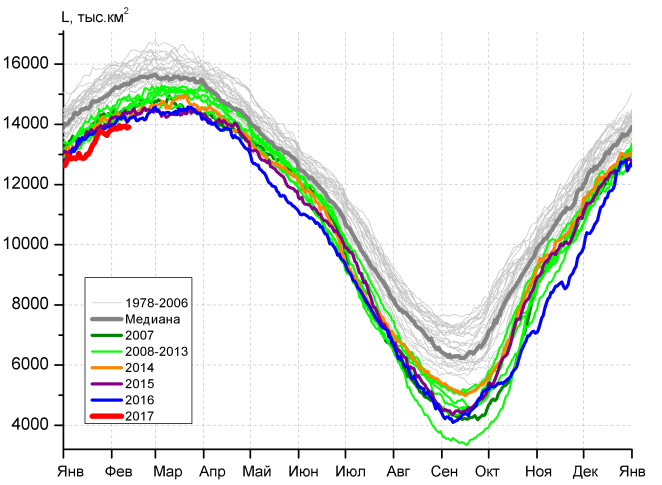 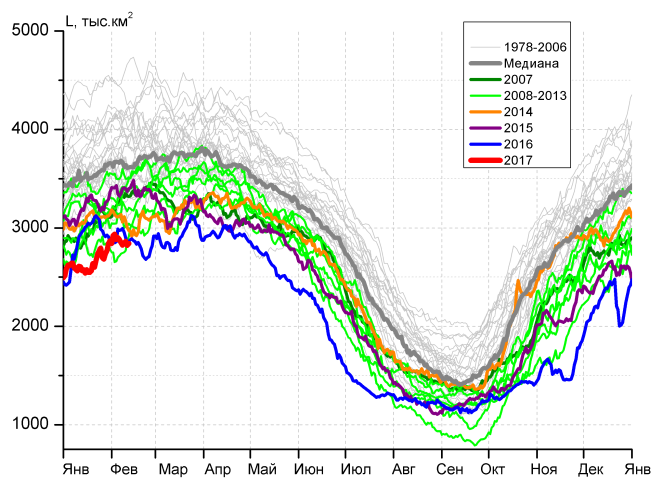 а)б)б)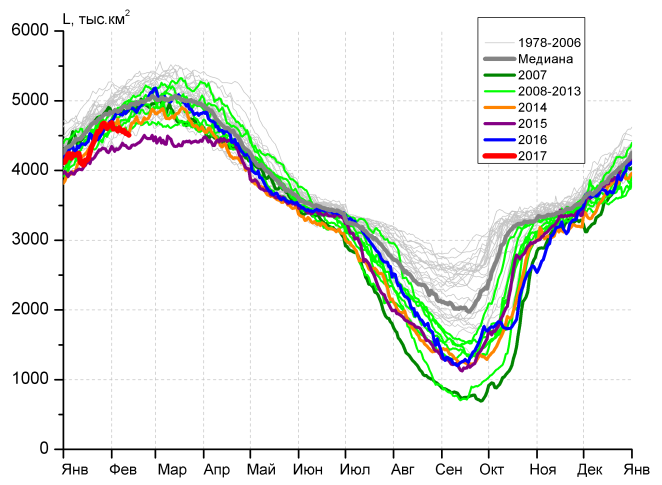 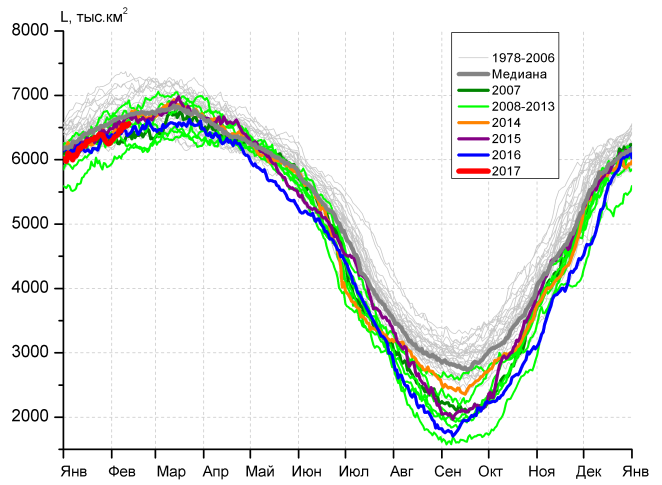 в)г)г)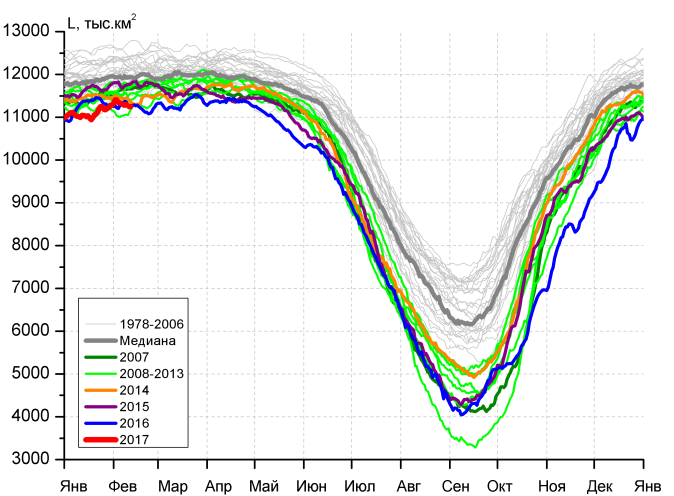 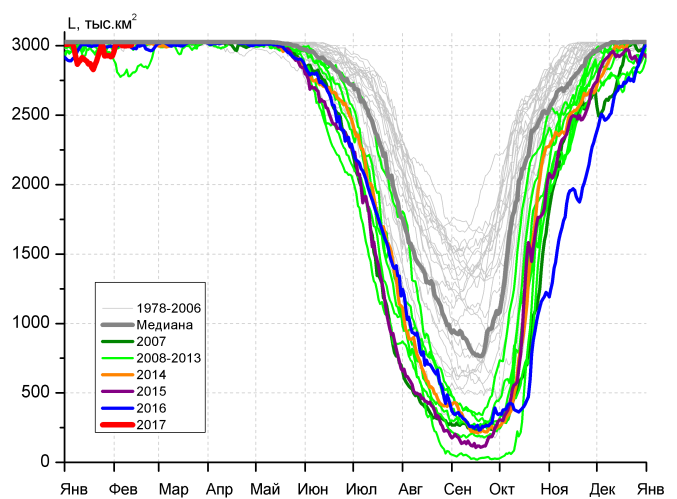 д)д)е)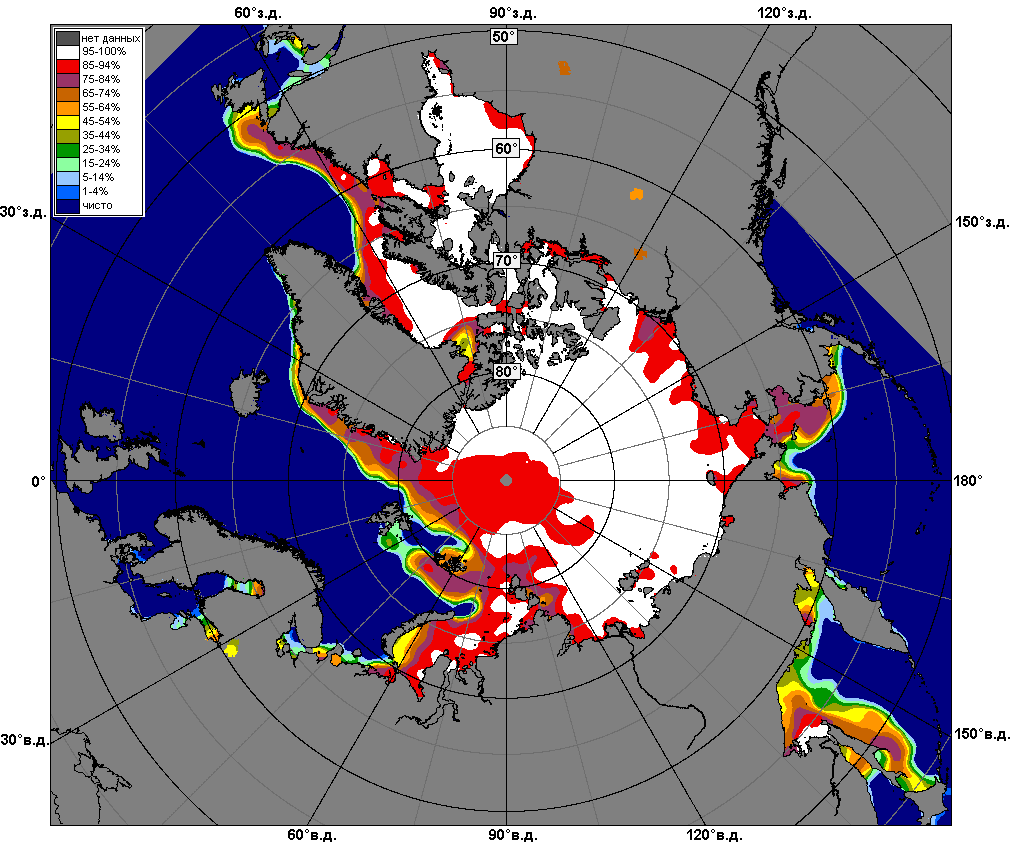 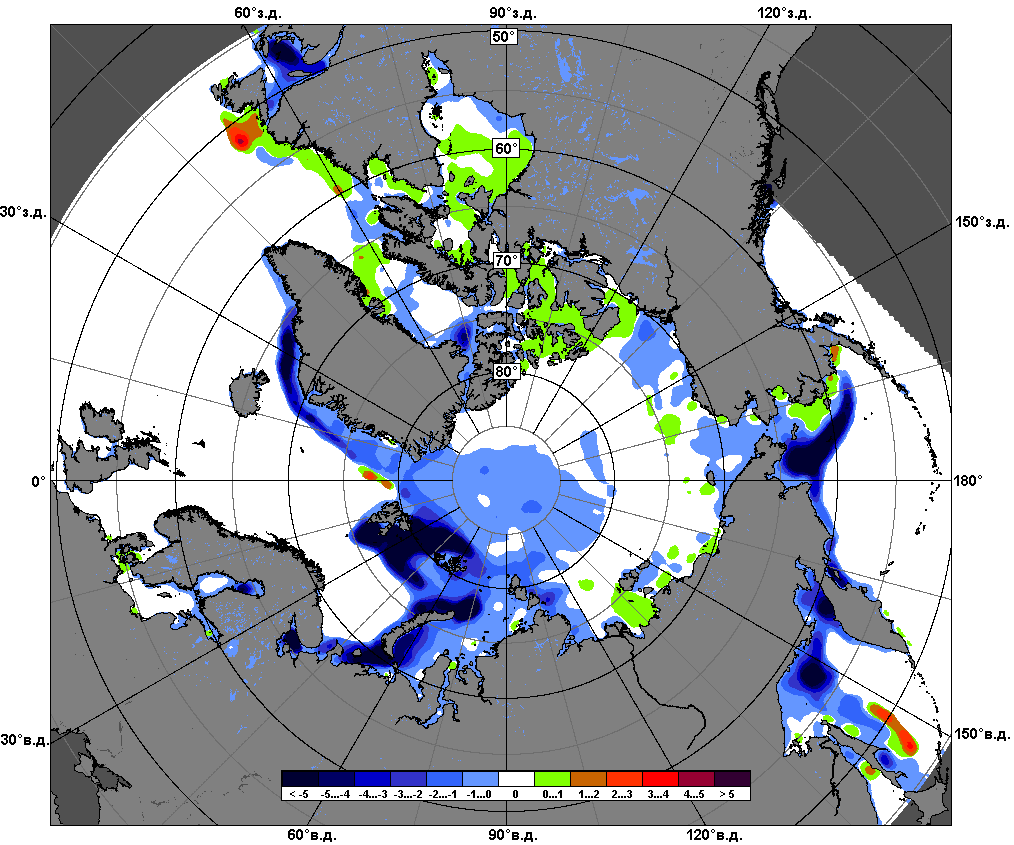 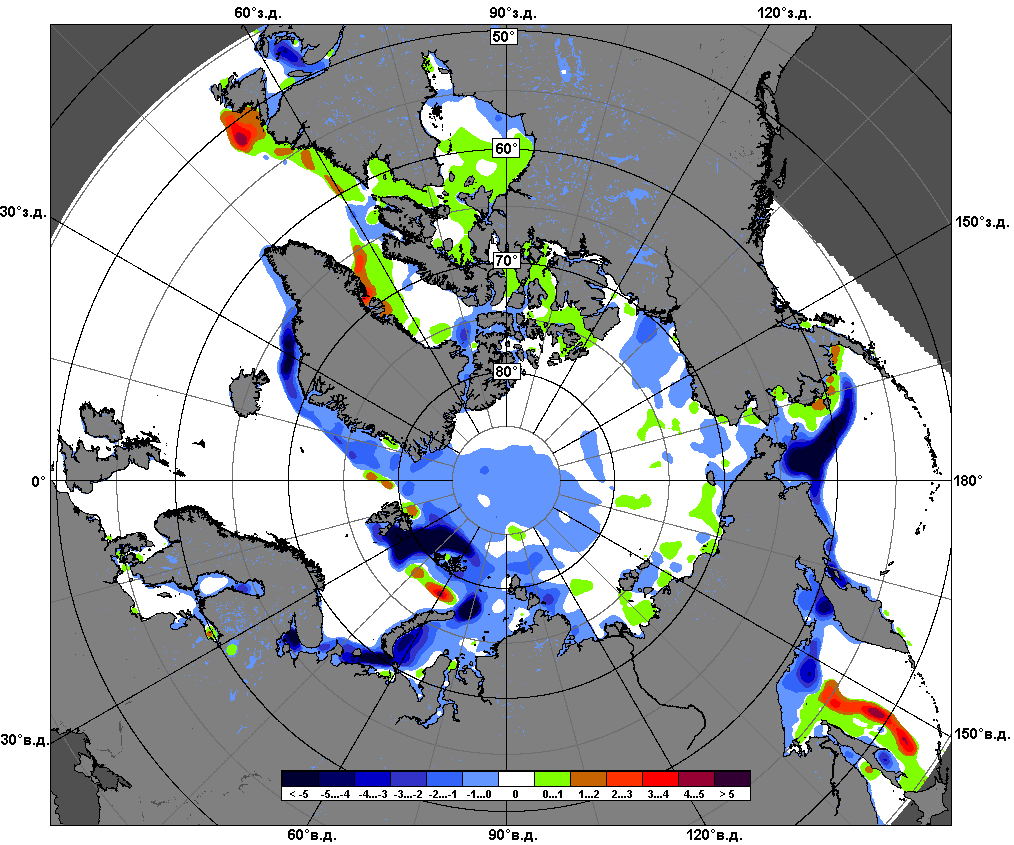 06.02 – 12.02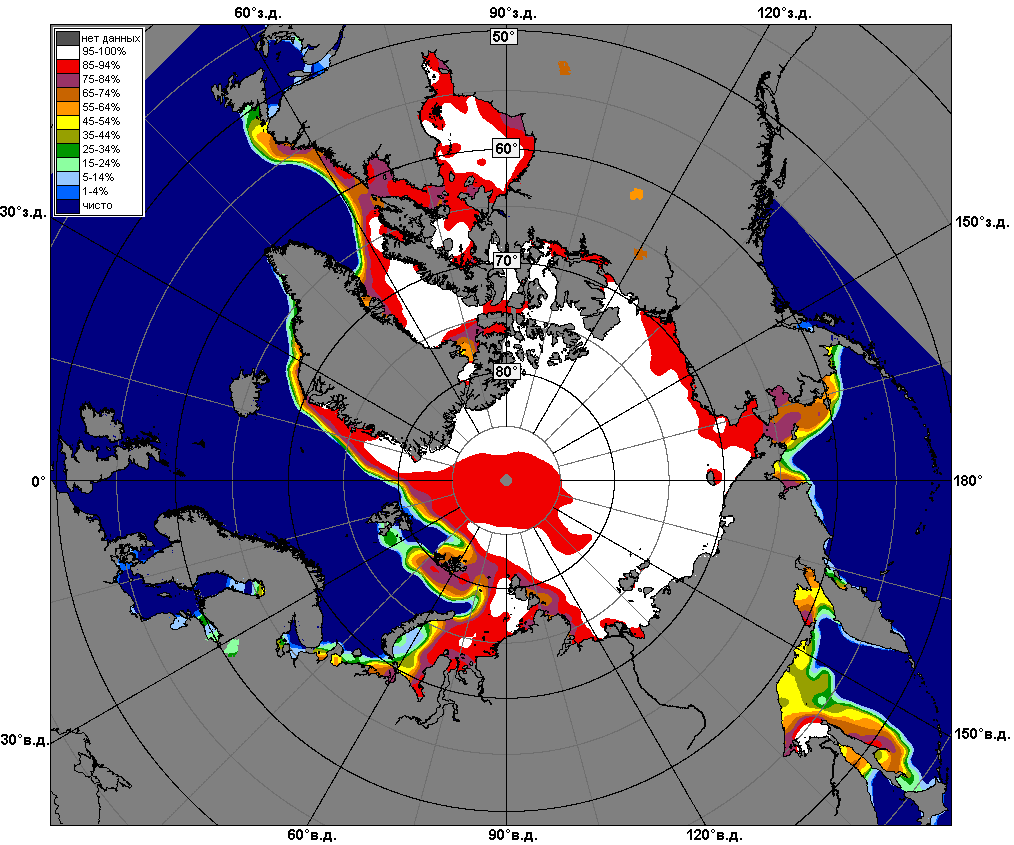 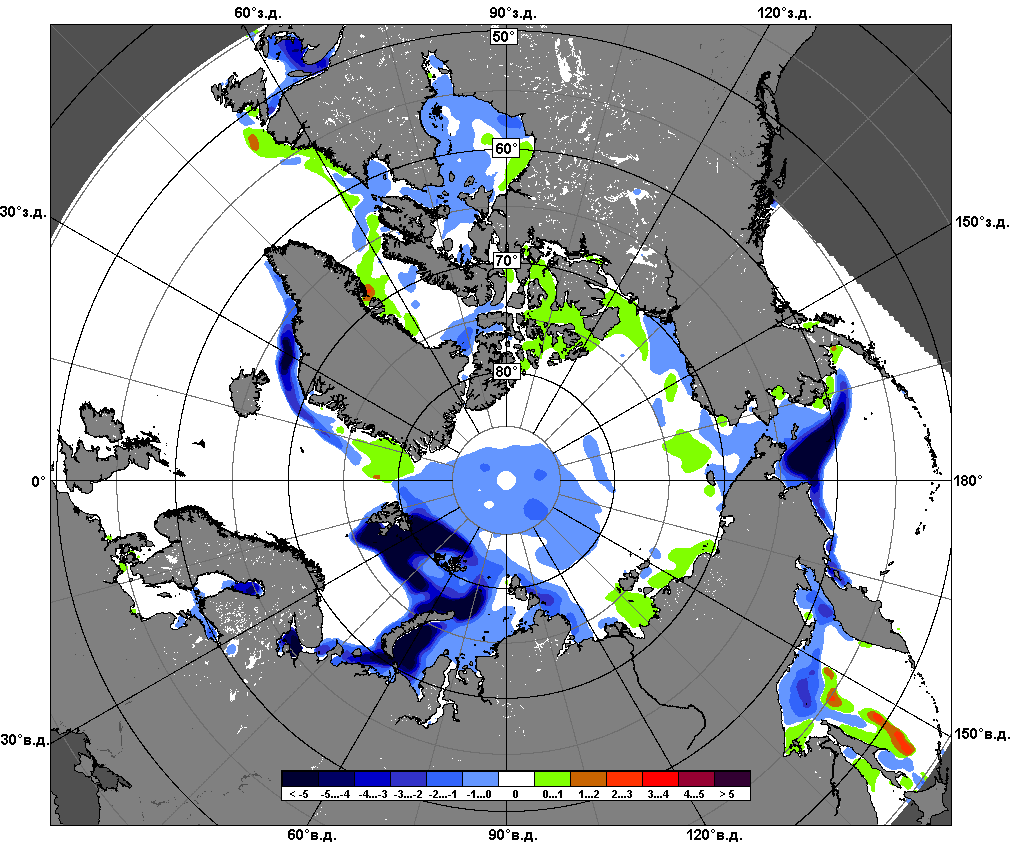 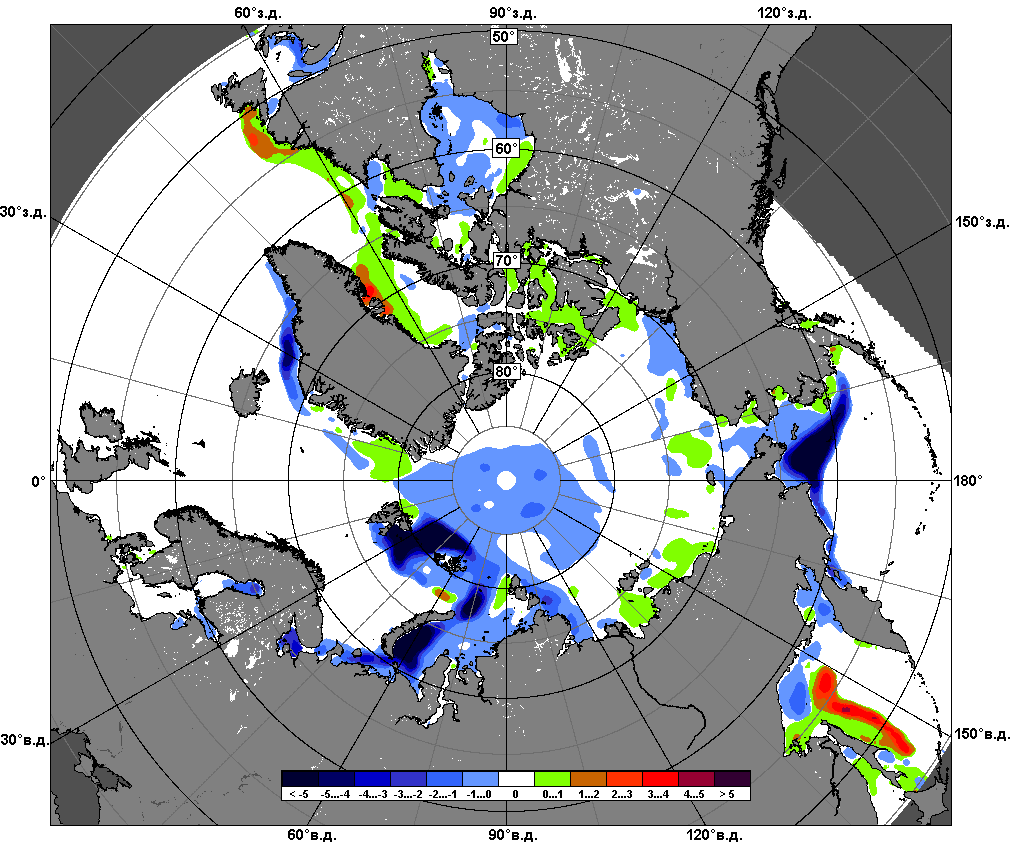 13.01 – 12.02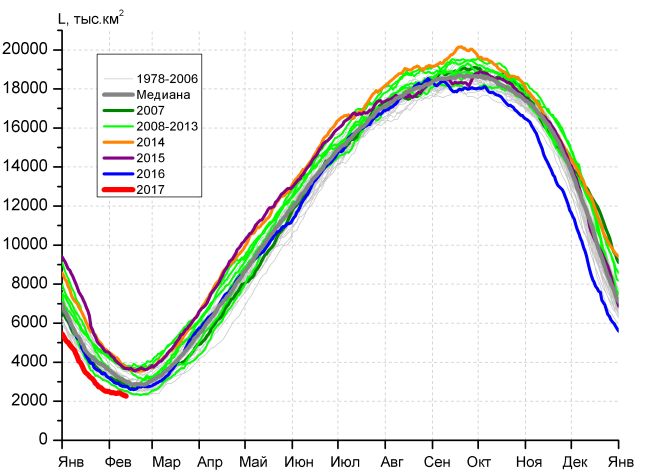 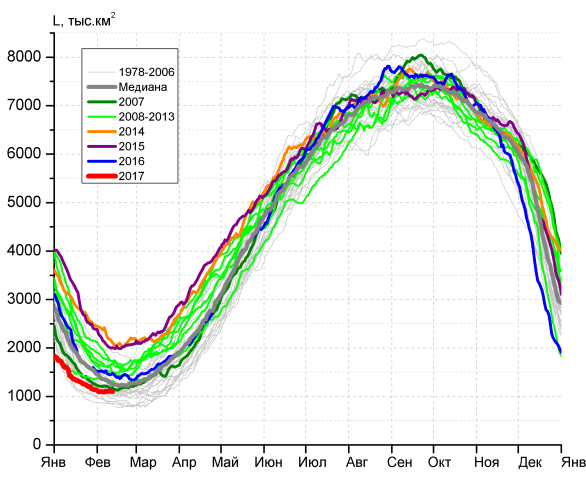 а)б)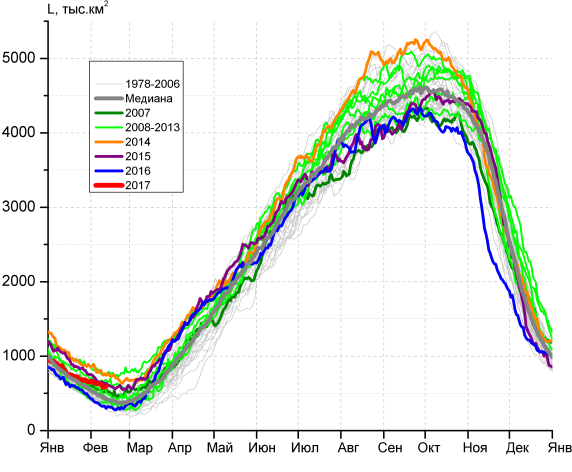 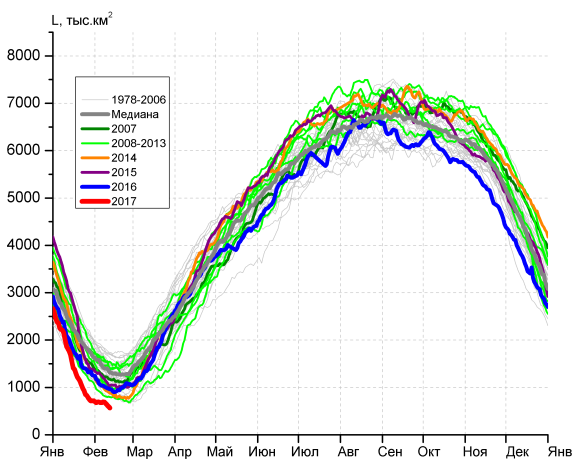 в)г)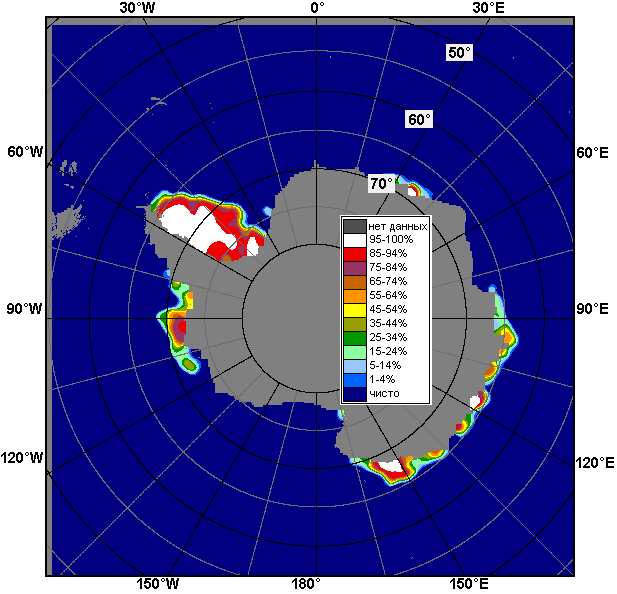 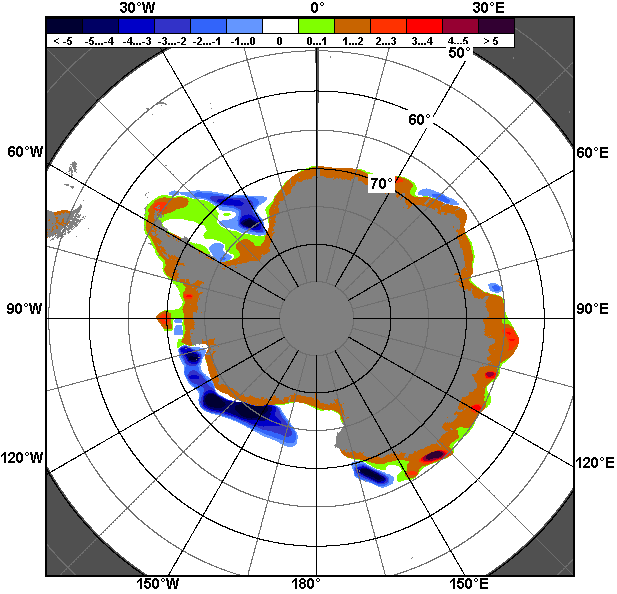 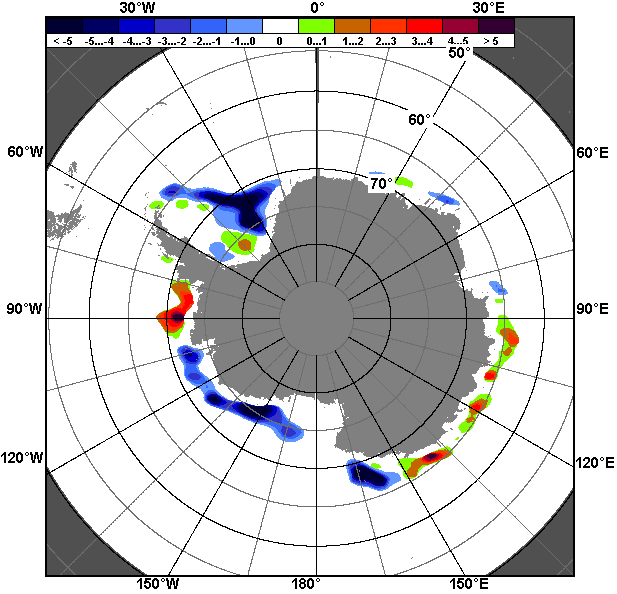 06.02 – 12.0206.02 – 12.0206.02 – 12.02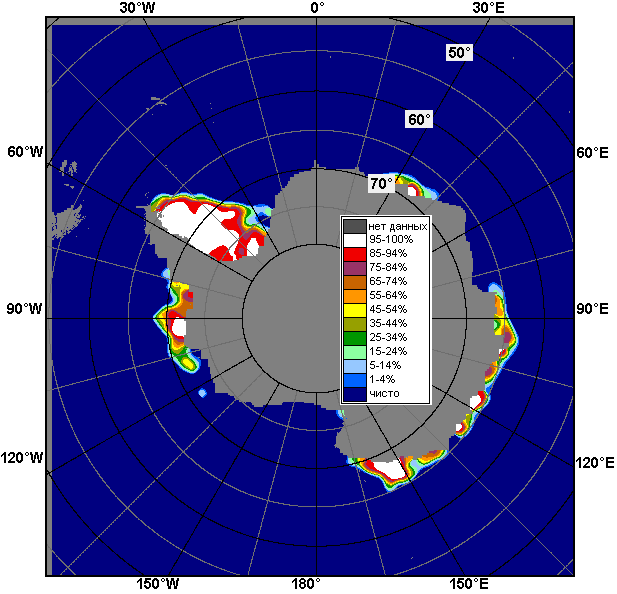 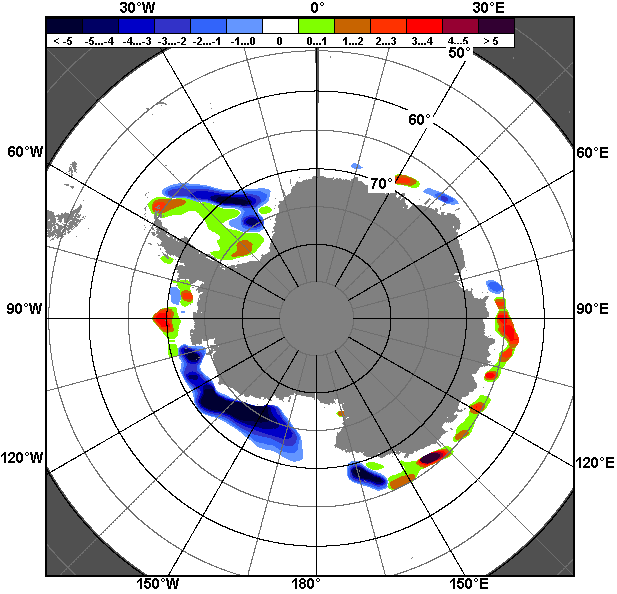 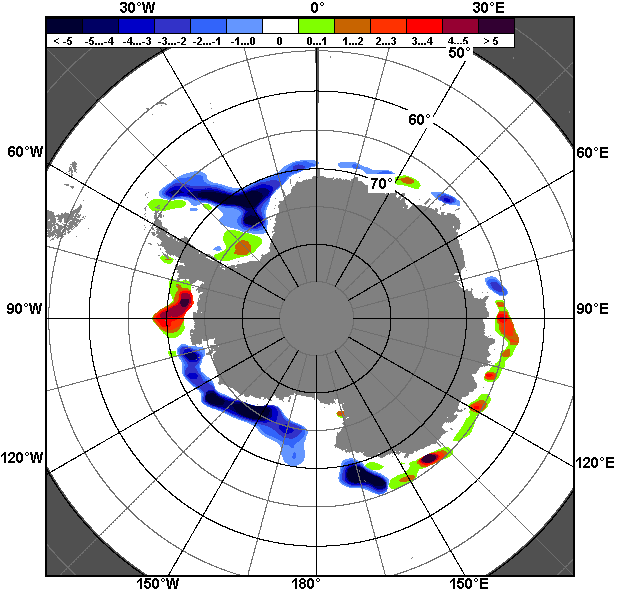 13.01 – 12.0213.01 – 12.0213.01 – 12.02РегионЮжный ОкеанАтлантический секторИндоокеанский сектор Тихоокеанский секторРазность-101.9-8.4-41.8-51.7тыс.кв.км/сут.-14.6-1.2-6.0-7.4МесяцS, тыс. км2Аномалии, тыс км2/%Аномалии, тыс км2/%Аномалии, тыс км2/%Аномалии, тыс км2/%Аномалии, тыс км2/%Аномалии, тыс км2/%Аномалии, тыс км2/%МесяцS, тыс. км22012 г2013 г2014 г2015 г2016 г2007-2017гг1978-2017гг13.01-12.022813.3-1725.4-1751.5-2150.4-2259.4-704.5-1310.1-1138.113.01-12.022813.3-38.0-38.4-43.3-44.5-20.0-31.8-28.806-12.022357.2-1408.1-1516.8-1598.4-1470.4-458.1-945.0-829.006-12.022357.2-37.4-39.2-40.4-38.4-16.3-28.6-26.0МесяцS, тыс. км2Аномалии, тыс км2/%Аномалии, тыс км2/%Аномалии, тыс км2/%Аномалии, тыс км2/%Аномалии, тыс км2/%Аномалии, тыс км2/%Аномалии, тыс км2/%МесяцS, тыс. км22012 г2013 г2014 г2015 г2016 г2007-2017гг1978-2017гг13.01-12.021201.7-1016.2-814.7-1363.5-1346.0-469.4-677.8-410.413.01-12.021201.7-45.8-40.4-53.2-52.8-28.1-36.1-25.506-12.021104.4-707.5-646.0-1129.6-941.7-372.0-503.0-254.606-12.021104.4-39.0-36.9-50.6-46.0-25.2-31.3-18.7МесяцS, тыс. км2Аномалии, тыс км2/%Аномалии, тыс км2/%Аномалии, тыс км2/%Аномалии, тыс км2/%Аномалии, тыс км2/%Аномалии, тыс км2/%Аномалии, тыс км2/%МесяцS, тыс. км22012 г2013 г2014 г2015 г2016 г2007-2017гг1978-2017гг13.01-12.02678.5185.7-79.4-211.9-116.7191.9-1.070.313.01-12.02678.537.7-10.5-23.8-14.739.4-0.211.606-12.02607.4230.4-59.5-166.4-37.1271.846.7119.906-12.02607.461.1-8.9-21.5-5.881.08.324.6МесяцS, тыс. км2Аномалии, тыс км2/%Аномалии, тыс км2/%Аномалии, тыс км2/%Аномалии, тыс км2/%Аномалии, тыс км2/%Аномалии, тыс км2/%Аномалии, тыс км2/%МесяцS, тыс. км22012 г2013 г2014 г2015 г2016 г2007-2017гг1978-2017гг13.01-12.02933.1-893.2-857.1-575.0-796.8-427.0-631.1-798.013.01-12.02933.1-48.9-47.9-38.1-46.1-31.4-40.3-46.106-12.02645.4-931.1-811.4-302.4-491.6-358.0-488.6-694.306-12.02645.4-59.1-55.7-31.9-43.2-35.7-43.1-51.8МесяцМинимальное знач.Максимальное знач.Среднее знач.Медиана06-12.022257.012.02.20174228.606.02.20143186.13125.3МесяцМинимальное знач.Максимальное знач.Среднее знач.Медиана06-12.02839.912.02.19992420.006.02.20141359.01280.2МесяцМинимальное знач.Максимальное знач.Среднее знач.Медиана06-12.02297.712.02.2016810.508.02.2014487.5460.2МесяцМинимальное знач.Максимальное знач.Среднее знач.Медиана06-12.02565.512.02.20171881.106.02.19871339.71379.4РегионS, тыс. км2Аномалии, тыс км2/%Аномалии, тыс км2/%Аномалии, тыс км2/%Аномалии, тыс км2/%Аномалии, тыс км2/%Аномалии, тыс км2/%Аномалии, тыс км2/%1978-2017гг1978-2017гг1978-2017гг1978-2017ггРегионS, тыс. км22012 г2013 г2014 г2015 г2016 г2007-2017гг1978-2017ггМинимум датаМаксимум датаСреднееМедианаСев. полярная область13917.2-380.4-576.2-324.3-425.6-267.1-483.4-1237.513878.507.02.201716343.312.02.197915154.715278.5Сев. полярная область13917.2-2.7-4.0-2.3-3.0-1.9-3.4-8.213878.507.02.201716343.312.02.197915154.715278.5Сектор 45°W-95°E2847.561.4-347.3-220.6-530.5-81.3-321.2-769.82714.106.02.20124694.912.02.19793617.23595.6Сектор 45°W-95°E2847.52.2-10.9-7.2-15.7-2.8-10.1-21.32714.106.02.20124694.912.02.19793617.23595.6Гренландское море586.3-88.2-139.8-37.9-128.12.7-90.2-203.9566.608.02.20161098.210.02.1997790.2743.7Гренландское море586.3-13.1-19.2-6.1-17.90.5-13.3-25.8566.608.02.20161098.210.02.1997790.2743.7Баренцево море351.047.6-91.7-94.3-315.4-23.8-143.2-367.2267.209.02.20121195.512.02.1979718.2717.6Баренцево море351.015.7-20.7-21.2-47.3-6.3-29.0-51.1267.209.02.20121195.512.02.1979718.2717.6Карское море814.3206.0-19.1-24.6-24.9-10.32.6-16.3594.910.02.2012839.206.02.1979830.6839.2Карское море814.333.9-2.3-2.9-3.0-1.30.3-2.0594.910.02.2012839.206.02.1979830.6839.2Сектор 95°E-170°W4556.5-369.4-272.3-13.2209.6-273.5-166.2-313.64314.706.02.20155300.612.02.20014870.14887.9Сектор 95°E-170°W4556.5-7.5-5.6-0.34.8-5.7-3.5-6.44314.706.02.20155300.612.02.20014870.14887.9Море Лаптевых674.30.00.00.00.00.00.00.0674.306.02.1979674.306.02.1979674.3674.3Море Лаптевых674.30.00.00.00.00.00.00.0674.306.02.1979674.306.02.1979674.3674.3Восточно-Сибирское море915.10.00.00.00.00.00.00.0914.507.02.1992915.106.02.1979915.1915.1Восточно-Сибирское море915.10.00.00.00.00.00.00.0914.507.02.1992915.106.02.1979915.1915.1Чукотское море597.30.00.00.00.00.00.00.0596.106.02.1989597.306.02.1979597.3597.3Чукотское море597.30.00.00.00.00.00.00.0596.106.02.1989597.306.02.1979597.3597.3Берингово море471.9-478.8-386.3-41.8-104.9-105.7-227.2-222.2287.507.02.1985982.909.02.2012694.1701.9Берингово море471.9-50.4-45.0-8.1-18.2-18.3-32.5-32.0287.507.02.1985982.909.02.2012694.1701.9Сектор 170°W-45°W6513.2-72.345.5-90.5-104.687.74.3-154.16019.707.02.20117372.210.02.19936667.46657.3Сектор 170°W-45°W6513.2-1.10.7-1.4-1.61.40.1-2.36019.707.02.20117372.210.02.19936667.46657.3Море Бофорта486.60.00.00.00.00.00.00.0485.908.02.1983486.606.02.1979486.6486.6Море Бофорта486.60.00.00.00.00.00.00.0485.908.02.1983486.606.02.1979486.6486.6Гудзонов залив836.2-2.8-2.6-1.4-2.7-1.0-2.2-2.6830.906.02.2017839.006.02.1979838.8839.0Гудзонов залив836.2-0.3-0.3-0.2-0.3-0.1-0.3-0.3830.906.02.2017839.006.02.1979838.8839.0Море Лабрадор334.677.177.0-33.417.724.661.029.579.606.02.2011509.712.02.1984305.1317.3Море Лабрадор334.629.929.9-9.15.67.922.39.779.606.02.2011509.712.02.1984305.1317.3Дейвисов пролив448.7-23.945.128.0-8.8-28.918.1-24.2296.006.02.2011697.109.02.1984472.9452.6Дейвисов пролив448.7-5.111.26.7-1.9-6.14.2-5.1296.006.02.2011697.109.02.1984472.9452.6Канадский архипелаг1190.10.111.30.10.00.01.10.31116.510.02.20131190.106.02.19791189.81190.1Канадский архипелаг1190.10.01.00.00.00.00.10.01116.510.02.20131190.106.02.19791189.81190.1РегионS, тыс. км2Аномалии, тыс км2/%Аномалии, тыс км2/%Аномалии, тыс км2/%Аномалии, тыс км2/%Аномалии, тыс км2/%Аномалии, тыс км2/%Аномалии, тыс км2/%1978-2017гг1978-2017гг1978-2017гг1978-2017ггРегионS, тыс. км22012 г2013 г2014 г2015 г2016 г2007-2017гг1978-2017ггМинимум датаМаксимум датаСреднееМедианаСев. полярная область13589.7-380.6-576.6-443.0-415.7-294.1-483.2-1226.412870.514.01.201716343.312.02.197914816.114886.8Сев. полярная область13589.7-2.7-4.1-3.2-3.0-2.1-3.4-8.312870.514.01.201716343.312.02.197914816.114886.8Сектор 45°W-95°E2746.5-48.0-375.9-360.9-560.6-223.3-367.4-808.52540.915.01.20174694.912.02.19793555.03537.5Сектор 45°W-95°E2746.5-1.7-12.0-11.6-17.0-7.5-11.8-22.72540.915.01.20174694.912.02.19793555.03537.5Гренландское море608.5-32.1-89.1-14.4-28.4-7.7-55.5-173.4549.627.01.20151116.416.01.1982781.8738.4Гренландское море608.5-5.0-12.8-2.3-4.5-1.3-8.4-22.2549.627.01.20151116.416.01.1982781.8738.4Баренцево море332.7-0.2-89.8-170.0-344.0-57.8-149.7-361.9215.018.01.20171195.512.02.1979694.6704.7Баренцево море332.7-0.1-21.3-33.8-50.8-14.8-31.0-52.1215.018.01.20171195.512.02.1979694.6704.7Карское море759.345.1-74.3-79.5-79.9-56.6-51.9-71.2589.105.02.2012839.213.01.1979830.4839.2Карское море759.36.3-8.9-9.5-9.5-6.9-6.4-8.6589.105.02.2012839.213.01.1979830.4839.2Сектор 95°E-170°W4486.2-185.9-205.8-38.7234.8-131.5-95.8-234.14011.913.01.20155300.612.02.20014720.34729.7Сектор 95°E-170°W4486.2-4.0-4.4-0.95.5-2.8-2.1-5.04011.913.01.20155300.612.02.20014720.34729.7Море Лаптевых674.30.00.00.00.00.00.00.0669.120.01.1987674.313.01.1979674.3674.3Море Лаптевых674.30.00.00.00.00.00.00.0669.120.01.1987674.313.01.1979674.3674.3Восточно-Сибирское море915.10.00.00.00.00.00.00.0914.514.01.1999915.113.01.1979915.1915.1Восточно-Сибирское море915.10.00.00.00.00.00.00.0914.514.01.1999915.113.01.1979915.1915.1Чукотское море597.30.00.00.00.00.00.00.0596.106.02.1989597.313.01.1979597.3597.3Чукотское море597.30.00.00.00.00.00.00.0596.106.02.1989597.313.01.1979597.3597.3Берингово море430.5-439.2-339.0-98.0-18.7-108.2-219.7-226.9229.413.01.2017988.801.02.2000657.5666.4Берингово море430.5-50.5-44.1-18.5-4.2-20.1-33.8-34.5229.413.01.2017988.801.02.2000657.5666.4Сектор 170°W-45°W6357.0-146.85.5-43.4-89.960.8-19.9-183.85718.413.01.20117372.210.02.19936540.86522.4Сектор 170°W-45°W6357.0-2.30.1-0.7-1.41.0-0.3-2.85718.413.01.20117372.210.02.19936540.86522.4Море Бофорта486.60.00.00.00.00.00.00.0484.024.01.1990486.613.01.1979486.6486.6Море Бофорта486.60.00.00.00.00.00.00.0484.024.01.1990486.613.01.1979486.6486.6Гудзонов залив836.4-2.6-2.5-2.1-2.6-0.5-1.7-2.3789.113.01.2011839.013.01.1979838.7839.0Гудзонов залив836.4-0.3-0.3-0.2-0.3-0.1-0.2-0.3789.113.01.2011839.013.01.1979838.7839.0Море Лабрадор270.948.269.6-46.7-16.316.447.47.04.221.01.2011533.124.01.1984263.9263.0Море Лабрадор270.921.734.6-14.7-5.76.421.22.74.221.01.2011533.124.01.1984263.9263.0Дейвисов пролив435.8-28.423.144.5-6.1-6.817.0-18.6220.713.01.2011713.504.02.1993454.4435.6Дейвисов пролив435.8-6.15.611.4-1.4-1.54.1-4.1220.713.01.2011713.504.02.1993454.4435.6Канадский архипелаг1190.10.12.50.00.10.12.20.61075.113.01.20111190.113.01.19791189.51190.1Канадский архипелаг1190.10.00.20.00.00.00.20.11075.113.01.20111190.113.01.19791189.51190.1РегионS, тыс. км2Аномалии, тыс км2/%Аномалии, тыс км2/%Аномалии, тыс км2/%Аномалии, тыс км2/%Аномалии, тыс км2/%Аномалии, тыс км2/%Аномалии, тыс км2/%1978-2017гг1978-2017гг1978-2017гг1978-2017ггРегионS, тыс. км22012 г2013 г2014 г2015 г2016 г2007-2017гг1978-2017ггМинимум датаМаксимум датаСреднееМедианаЮжный Океан2357.2-1408.1-1516.8-1598.4-1470.4-458.1-945.0-829.02257.012.02.20174228.606.02.20143186.13125.3Южный Океан2357.2-37.4-39.2-40.4-38.4-16.3-28.6-26.02257.012.02.20174228.606.02.20143186.13125.3Атлантический сектор1104.4-707.5-646.0-1129.6-941.7-372.0-503.0-254.6839.912.02.19992420.006.02.20141359.01280.2Атлантический сектор1104.4-39.0-36.9-50.6-46.0-25.2-31.3-18.7839.912.02.19992420.006.02.20141359.01280.2Западная часть моря Уэдделла1043.6-357.8-463.4-571.6-601.7-202.7-260.9-125.7826.107.02.19881735.306.02.20141169.31133.5Западная часть моря Уэдделла1043.6-25.5-30.7-35.4-36.6-16.3-20.0-10.8826.107.02.19881735.306.02.20141169.31133.5Восточная часть моря Уэдделла60.8-349.6-182.6-558.0-340.0-169.3-242.2-128.92.608.02.1998684.706.02.2014189.7161.5Восточная часть моря Уэдделла60.8-85.2-75.0-90.2-84.8-73.6-79.9-68.02.608.02.1998684.706.02.2014189.7161.5Индоокеанский сектор607.4230.4-59.5-166.4-37.1271.846.7119.9297.712.02.2016810.508.02.2014487.5460.2Индоокеанский сектор607.461.1-8.9-21.5-5.881.08.324.6297.712.02.2016810.508.02.2014487.5460.2Море Космонавтов86.4-45.2-9.2-30.4-31.851.4-28.0-15.920.506.02.1998183.810.02.2011102.2105.5Море Космонавтов86.4-34.4-9.6-26.0-26.9147.2-24.5-15.520.506.02.1998183.810.02.2011102.2105.5Море Содружества41.614.112.3-238.4-104.3-37.0-78.4-51.21.211.02.1982302.506.02.201492.889.7Море Содружества41.651.241.8-85.1-71.5-47.1-65.3-55.21.211.02.1982302.506.02.201492.889.7Море Моусона479.4261.5-62.5102.598.9257.4153.0187.0117.511.02.2011562.612.02.2013292.4280.0Море Моусона479.4120.0-11.527.226.0115.946.963.9117.511.02.2011562.612.02.2013292.4280.0Тихоокеанский сектор645.4-931.1-811.4-302.4-491.6-358.0-488.6-694.3565.512.02.20171881.106.02.19871339.71379.4Тихоокеанский сектор645.4-59.1-55.7-31.9-43.2-35.7-43.1-51.8565.512.02.20171881.106.02.19871339.71379.4Море Росса327.1-937.3-1114.3-404.2-668.8-337.7-632.7-754.5285.212.02.20171568.206.02.19991081.51083.0Море Росса327.1-74.1-77.3-55.3-67.2-50.8-65.9-69.8285.212.02.20171568.206.02.19991081.51083.0Море Беллинсгаузена318.36.2302.9101.8177.2-20.3144.160.212.509.02.2013545.509.02.1979258.1240.6Море Беллинсгаузена318.32.01968.847.0125.6-6.082.723.312.509.02.2013545.509.02.1979258.1240.6РегионS, тыс. км2Аномалии, тыс км2/%Аномалии, тыс км2/%Аномалии, тыс км2/%Аномалии, тыс км2/%Аномалии, тыс км2/%Аномалии, тыс км2/%Аномалии, тыс км2/%1978-2017гг1978-2017гг1978-2017гг1978-2017ггРегионS, тыс. км22012 г2013 г2014 г2015 г2016 г2007-2017гг1978-2017ггМинимум датаМаксимум датаСреднееМедианаЮжный Океан2813.3-1725.4-1751.5-2150.4-2259.4-704.5-1310.1-1138.12257.012.02.20177468.613.01.20153951.43847.0Южный Океан2813.3-38.0-38.4-43.3-44.5-20.0-31.8-28.82257.012.02.20177468.613.01.20153951.43847.0Атлантический сектор1201.7-1016.2-814.7-1363.5-1346.0-469.4-677.8-410.4839.912.02.19993402.013.01.20151612.11521.7Атлантический сектор1201.7-45.8-40.4-53.2-52.8-28.1-36.1-25.5839.912.02.19993402.013.01.20151612.11521.7Западная часть моря Уэдделла1095.3-370.3-525.2-694.7-738.8-297.3-325.4-206.9824.205.02.19882066.613.01.20151302.21261.5Западная часть моря Уэдделла1095.3-25.3-32.4-38.8-40.3-21.4-22.9-15.9824.205.02.19882066.613.01.20151302.21261.5Восточная часть моря Уэдделла106.3-645.9-289.6-668.8-607.2-172.0-352.4-203.62.608.02.19981335.413.01.2015309.9262.4Восточная часть моря Уэдделла106.3-85.9-73.1-86.3-85.1-61.8-76.8-65.72.608.02.19981335.413.01.2015309.9262.4Индоокеанский сектор678.5185.7-79.4-211.9-116.7191.9-1.070.3297.712.02.20161083.213.01.2014608.2604.7Индоокеанский сектор678.537.7-10.5-23.8-14.739.4-0.211.6297.712.02.20161083.213.01.2014608.2604.7Море Космонавтов116.5-34.2-2.8-31.9-22.463.7-21.9-13.620.506.02.1998354.613.01.2011130.1131.9Море Космонавтов116.5-22.7-2.3-21.5-16.1120.5-15.8-10.420.506.02.1998354.613.01.2011130.1131.9Море Содружества62.5-0.14.1-250.9-122.4-55.9-94.1-60.11.211.02.1982368.013.01.2014122.6115.1Море Содружества62.5-0.27.1-80.1-66.2-47.2-60.1-49.01.211.02.1982368.013.01.2014122.6115.1Море Моусона499.5220.2-81.070.928.1184.1115.0144.0117.511.02.2011665.013.01.2013355.5360.1Море Моусона499.578.8-14.016.56.058.329.940.5117.511.02.2011665.013.01.2013355.5360.1Тихоокеанский сектор933.1-893.2-857.1-575.0-796.8-427.0-631.1-798.0565.512.02.20173145.113.01.19821731.11717.5Тихоокеанский сектор933.1-48.9-47.9-38.1-46.1-31.4-40.3-46.1565.512.02.20173145.113.01.19821731.11717.5Море Росса560.3-896.5-1112.5-641.3-985.8-353.6-763.9-857.3285.212.02.20172782.413.01.20151417.61413.6Море Росса560.3-61.5-66.5-53.4-63.8-38.7-57.7-60.5285.212.02.20172782.413.01.20151417.61413.6Море Беллинсгаузена372.83.3255.466.3189.1-73.4132.759.312.509.02.2013593.713.01.1980313.5319.0Море Беллинсгаузена372.80.9217.621.6102.9-16.555.318.912.509.02.2013593.713.01.1980313.5319.0РегионСев. полярная областьСектор 45°W-95°EГренландское мореБаренцево мореРазность91.2-37.9-28.8-57.5тыс.кв.км/сут.13.0-5.4-4.1-8.2РегионКарское мореСектор 95°E-170°WМоре ЛаптевыхВосточно-Сибирское мореРазность19.7-64.80.00.0тыс.кв.км/сут.2.8-9.30.00.0РегионЧукотское мореБерингово мореСектор 170°W-45°WМоре БофортаРазность0.052.9193.80.0тыс.кв.км/сут.0.07.627.70.0РегионГудзонов заливМоре ЛабрадорДейвисов проливКанадский архипелагРазность0.945.023.10.1тыс.кв.км/сут.0.16.43.30.0РегионЮжный ОкеанАтлантический секторЗападная часть моря УэдделлаВосточная часть моря УэдделлаРазность-101.9-8.40.6-9.1тыс.кв.км/сут.-14.6-1.20.1-1.3РегионИндоокеанский секторМоре КосмонавтовМоре СодружестваМоре МоусонаРазность-41.8-15.6-11.9-14.2тыс.кв.км/сут.-6.0-2.2-1.7-2.0РегионТихоокеанский секторМоре РоссаМоре БеллинсгаузенаРазность-51.7-21.7-30.0тыс.кв.км/сут.-7.4-3.1-4.3